THE UNIVERSITY OF BRITISH COLUMBIACurriculum Vitae							Date: 4/10/23  Initials:    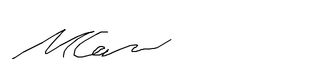 1.	SURNAME: Cameron		FIRST NAME: Maxwell			MIDDLE NAME(S): Allan2.	DEPARTMENT/SCHOOL: Political Science3.	FACULTY: Arts4.	PRESENT RANK: Professor		SINCE: Appointed July 1999, Promoted July 20025.	POST-SECONDARY EDUCATION	Title of Dissertation and Name of SupervisorCycles of Class Conflict and Regime Change: Peru, 1956-1986. David Collier	Special Professional Qualifications6.	EMPLOYMENT RECORD(a)	Prior to coming to UBC(b)	At UBC(c) Date of granting of tenure at Carleton University: July 1994     Date of granting of tenure at U.B.C.: July 19997.	LEAVES OF ABSENCE8.	TEACHING(a)	Areas of special interest and accomplishmentsComparative politics – TheoryComparative politics – Latin AmericaDemocratizationPublic Deliberation in Global PoliticsEthics in politics and public policyPolicy in ContextInternational political economyInternational trade negotiations I co-founded the Summer Institute for Future Legislators at UBC, a boot camp for aspiring politicians. The Institute provides intensive hands-on mentoring and training for anyone who seeks the practical experience and knowledge to be able to make a difference—whether at the local, provincial, or federal level. Former elected representatives from across the political spectrum share their expertise with participants. Veteran political journalists advise participants on media and communications. Academic experts provide instruction and resources. https://democracy.arts.ubc.ca/summer-institute/I worked with the Summit Secretariat of the Organization of American States to run the first Model Summit of the Americas, which brought together over 40 students from universities across the Western Hemisphere over three days (June 1-3, 2022) to simulate the IX Summit of the Americas (held in Los Angeles, June 6-10, 2022). I provided coaching for a delegation of 2 UBC students who represented Haiti in a working group on clean energy transitions. (b)	Courses Taught at UBC(c)	Graduate Students Supervised	27 M.A. students supervised, 19 advised, and 13 undergraduate honour’s theses supervised at Carleton University (1989-1999).(d)	Continuing Education Activities	“Politiics to Watch,” Political Science Alumni Dinner, UBC February 4, 2023.	“Canada and Latin America,” Líderes en Movimiento Universitarios, International Academic Program of Consejo Mexicano de Negocios and El Colegio de Mexico. UBC, Liu Institute, October 12, 2022. 	“Broken Constitutions in Latin America” International Relations Student Association, April 16, 2021. UBC (online).	“Making Sense of Competitive Authoritarianism,” Dickinson College, Department of Political Science, Authoritarianism POSC 290, March 25, 2021. 	Organized seminar with Michael Sandel on The Tyranny of Merit, Lind Initiative, January 21, 2021.	“Democracy During a Pandemic: Lessons from Latin America,” School of Public Policy and Global Affairs/School of Population and Public Health, UBC, Vancouver, February 3, 2021. 	“A Conversation with Maxwell A. Cameron: The Survival of Defective Democracies in the Andes,” guest lecture in “Development and Political Institutions in Latin America,” term 2020-21, Freie Universität Berlin, January 26, 2021. https://fu-berlin.eu.vbrickrev.com/#/videos/36dd6915-26f9-471c-a71e-433b76f209a3 	“Lowering the Voting Age from the Ground Up - Youth Civic Engagement,” Canada-wide youth consultation on lowering the federal voting age (#Vote16 Campaign) sponsored by Senator Marilou McPhedran and organized by the Centre for Global Education, October 16th, 2020.“British Columbia Citizens' Assembly,” virtual seminar on “Innovaciones Democráticas,” Pontificia Universidad Catolica de Chile, October 14, 2020. “Latin America’s Democracy: The Struggle for Fair Governance,” International Relations Students Association, UBC, November 22, 2019.“Coup in Bolivia?  Now What?” round table organized by Latin American Studies, UBC, November 15, 2019.“Democracy in Brazil Today,” round table organized by Latin American Studies, UBC, November 1, 2019.	“Voices from Venezuela,” UBC Global Lounge. November 22, 2018. 	“Changing the World Through Research: A Panel of Scholars Who Are Making a Difference,” 	Graduate and Postdoctoral Studies, UBC, January 28, 2019	“Aristotle on citizenship and rule,” PhD Interdisciplinary Law Class, Janis Sarra, Peter Wall Institute	for Advanced Studies, March 15, 2018. 	“The Failure of the Fifth Republic in Venezuela,” Continuing Studies, Simon Fraser University, 	September 25, 2017. 	“Trump and US politics,” Prof Talks. UBC residence. Sponsored by Michael Griffin, with Syliva 	Berryman and Ken Sharpe. January 2017.	“Electoral Reform in Canada,” Brock House, Vancouver, October 25, 2016.	“Electoral Reform” Townhall Meetings (Vancouver-Granville, September 29, 2016; Vancouver 	Centre, September 9, 2016) 	“Money and Power,” City Conversations, Simon Fraser University. May 5, 2016.	https://www.sfu.ca/publicsquare/upcoming-events/city-conversations/2016/May-5-2016.html	“Amistad” Colegio los Reyes Rojos, Lima, July 3, 2014.	“Uso de métodos cualitativos en el estudio de regímenes en América Latina,” Curso de Métodologias de Investigación: Experiencias en el caso latinoamericano, Associación Civil POLITAI, Pontificia Universidad Católica del Peru, June 24, 2014. 	“Venezuela’s Chávez” Continuing Studies, Tapestry, UBC, February 28, 2013. 	“A Diplomatic Theatre of the Absurd: Canada, the OAS and the Coup in Honduras,” Continuing Studies, UBC, Robson Square, April 22, 2010 (with Jason Tockman).	“From Hemispheric Community to Polarization in the Americas,” Continuing Studies, UBC, Robson Square, March 15, 2007	“Latin America’s Left Turn,” Continuing Studies, UBC, September 13, 2006. 	“The 7 Lives of Hugo Chavez,” Arts Wednesdays Lecture Series, Robson Square, November 20, 2004.	“Democracy in Latin America.” West Vancouver Secondary School, Global Education Program, January 19, 2004.  “Venezuela,” Perspectives on World Events & Politics, Continuing Studies, UBC at Robson Square, October 15, 2003.	“Promoting Democracy in the Americas: The OAS and the FTAA,” Perspectives on World 	Events & Politics, Continuing Studies, UBC at Robson Square, March 26, 2003.“Drugs, Guerrillas and Colombia’s Threatened Democracy,” in The World In Transition series, Continuing Studies, Vancouver Public Library, November 21, 2001.	“Re-election of a Dictator: Fujimori in Peru,” in The World In Transition series, Continuing	Studies, Vancouver Public Library, March 23, 2000.(e)	Visiting Lecturer (indicate university/organization and dates)	Canadian Bicentennial Visiting Professor, Yale Center for International and Area Studies, Fall 2005	Visiting Professor, Centre for International Studies, El Colegio de México, Summer 1994	Visiting Professor, Department of Political Science, University of British Columbia, Summer 1993Visiting Fellow, Kellogg Institute for International Studies, University of Notre Dame, August-December 1996	Post-Doctoral Fellow, Center for U.S.-Mexican Studies, University of California at San Diego, January-July 1991(f)	OtherInstructor in one-day course on “Understanding Electoral Reform & Democratic Theory.” Hosted by Salt Spring Forum, Salt Spring Island September 22, 2018. Instructor in mini-course on “Theories and Tactics of Negotiation,” Quito, Ecuador, 16-20 November 1998, and La Paz, Bolivia, 18-22 October 1999.  SPEAL program run by CIEPLAN, Chile.“International Trade Negotiations: NAFTA and Beyond.”  Yale Center for International and Area Studies.  Fall 2005. 9.	SCHOLARLY AND PROFESSIONAL ACTIVITIES(a)	Areas of special interest and accomplishments	Comparative Politics – Latin America; democratization, the separation of powers (b)	Research or equivalent grants (indicate under COMP whether grants were obtained competitively (C) or non-competitively (NC))(c)	Research or equivalent contracts (indicate under COMP whether grants were obtained competitively (C) or non-competitively (NC).(d)	Invited Presentations
"El pensamiento de Guillermo O'Donnell. Afinidad con la escuela de Desarrollo Humano”, in a conference on "Desarrollo Humano y democracia en tiempos inciertos. Desafíos para el Estado y la sociedad. Aportes conceptuales y metodológicos", FLACSO Argentina, May 11, 2023 (online)."La democracia latinoamericana: Buena ciudadanía y el florecimiento humano en una era de múltiples crisis” in a conference on "Desarrollo Humano y democracia en tiempos inciertos. Desafíos para el Estado y la sociedad. Aportes conceptuales y metodológicos", FLACSO Argentina, May 10, 2023 (online). https://www.youtube.com/watch?v=P8zwJ-DArNg  "Democracy in the Climate Emergency," Board of the David Suzuki Institute (online), May 8, 2023."Prospects for Democracy in Latin America," Group of 78 Webinar, moderated by Laura Macdonald and convened by Roy Culpepper. May 4, 2023. https://www.youtube.com/watch?v=oUMEGpcs_8o&t=1s “Democracy in Latin America: Crises and Contradictions,” Canadian International Council, Victoria Chapter, March 15, 2023. Victoria, BC. “Challenges to Democracy in the Andes: Strongmen, Broken Constitutions, and Regimes in Crisis,” CERLAC, York University, and CALACS sponsored webinar, February 8, 2023 (with Grace Jaramillo). https://www.youtube.com/watch?v=zONnl4dLmfg “Challenges to Democracy in the Andes: Strongmen, Broken Constitutions, and Regimes in Crisis," book presentation, sponsored by Center for Latin American Studies, University of Florida, Gainesville, January 13, 2023. “Challenges to Democracy in the Andes: Strongmen, Broken Constitutions, and Regimes in Crisis," book presentation sponsored by the Permanent Mission of Canada to the Organization of American States (OAS), Washington, D.C. January 12, 2023. “Challenges to Democracy in the Andes: Strongmen, Broken Constitutions, and Regimes in Crisis," book presesntation sponsored by III Congreso Ecuadoriano de Ciencia Política (AECIP), Quito and online, November 26, 2022.“Political, Social, and Economic Roots of Backsliding,” Workshop on “How can we reverse democratic backsliding,” September 29-30, 2022, Montreal, Quebec: McGill University. Sponsored by the Canadian International Council, Toronto Metropolitan University, Konrad Adenauer Stiftung, and Renewing Our Democratic Alliance (RODA). “Integridad y ética en la política subnacional” talk to the Escuela Electoral y de Gobernabilidad, Jurado Nacional de Elecciones, June 28, 2022 (online, in Spanish). https://elperuano.pe/noticia/163473-jne-promovera-la-etica-e-integridad-en-candidatos-y-funcionarios-del-estado“Ética e Integridad,” talk to the Escuela Electoral y de Gobernabilidad, Jurado Nacional de Elecciones, May 24, 2022 (online, in Spanish).“Crisis Política: ¿Solución Constitucional?” Inaugural talk in series called “Diálogos constitucionales” (Constitutional dialogues) by the Ministry of Justice and Human Rights in Peru, May 12, 2022 (online, in Spanish).“O’Donnell’s Parable,” Guillermo O’Donnell Democracy Award and Lectureship, Latin American Studies Association, May 6, 2022.“Political Science Protagonists”: Protagonistas de la Ciencia Política: Maxwell Cameron. The Autonomous University of San Luis Potosi, April 8, 2022 (online, in Spanish)."Nuevos y viejos desafios a la democracia en América Latina," Instituto Internacional de Estudios Políticos Avanzados de la Universidad Autónoma de Guerrero (Acapulco) IIEPA/UAGRO, February 25, 2022 (online).“Challenges to Democracy in the Andes,” presented at University of Pennsylvania, Centre for Latin American and Latinx Studies, February 17, 2022 (online). "Cambios Constitucionales en América Latina," Diálogos por la Democracia, Fundación Gustavo Mohme Llona and International IDEA, Lima, December 4, 2021 (online).“Políticas Públicas y Reformas,” Mesa Verde, Instituto de Estudios Peruanos (IEP), December 2, 2021 (online).“Crisis política y cambio constitucional: lecciones comparadas,” Mesa Verde, Instituto de Estudios Peruanos (IEP), 28 September 2021 (online).“Peru and Ecuador” Grupo Rostock, June 3, 2021. “Lessons from the BC Referendum,” Electoral Reform: Where are we at and what’s next, Panel Discussion sponsored by the Jean-Luc Pepin Research Chair, University of Ottawa, March 11, 2021.“Political Polarization—Will it spread to Canada?” MP Breakfast Connections with Joyce Murray, online Vancouver, January 22, 2021.“Política, representación y participación: Nuevas agendas y debates,” Mesa Magistral, I Seminario Virtual, Nuevas aproximaciones a los estudios electorales y la participación política en el Perú. Jurado Nacional de Elecciones, Dirección Nacional de Educación y Formación Cívica Ciudadana, Lima, 16 December, 2020. (Online). Broadcast on Facebook Live. “Pandemics and Populism,” Probus Club of Vancouver, November 10, 2020. (Online). https://probusvancouver.com/november-10-2020-10am-prof-max-cameron-the-comparative-approach-to-handling-covid-19-in-different-countries/“Pandemia, democracia y el bien común: un enfoque desde Canadá,” Segundo Seminario Internacional, Nuevo Orden Político: Democracia versus Pandemia. Instituto de Estudios Republicanos, Mexico, October 10, 2020. (Online).“Upstream determinants of effective COVID-19 response: concepts, definitions, analysis, evaluation.” Talk in the Policy Salon, Rapid Research Talks on COVID-19 Governance & Policy-making, School of Public Policy and Global Affairs, UBC, October 2, 2020. (With Peter Berman and Chris Lovato). (Online).“COVID responses in Latin America,” Keynote Speaker. BC COVID-19 Research and Collaboration Symposium. Simon Fraser University and the University of British Columbia. September 1-2, 2020. (Online).https://www.youtube.com/watch?time_continue=8035&v=Ctx04lIhCaM&feature=emb_logo“Political Civility in the Age of Partisan Polarization,” Conversation with Steve Paikin, Ryerson University, March 11, 2019. “Political Institutions and Practical Wisdom,” Glenwood Seminar, Vancouver, March 4, 2019. “Civility and Partisanship: How We Can Train Future Politicians,” Vancouver Institute, March 2, 2019. “Why is Venezuela in crisis? – and what does it mean for Canada?” MP Breakfast Connections with Joyce Murray, Aphrodite’s Organic Cafe, Vancouver, February 15, 2019.“Aristotle, Practical Wisdom (Phronesis) and Democracy,” The Hellenic Canadian Cultural Society, November 26, 2018.“Electoral Reform in BC – What are our options?” Musqueam 101, Musqueam Administration Offices, November 7, 2018. “Should BC Change its Voting System?” UBC Robson Square panel. October 30, 2018.“Electoral reform: a viable option for Canada – lessons from Europe,” Webinar organized by the Centre for Global Studies University of Victoria, October 30, 2018.“Democracy and Electoral Reform,” Lecture for Fair Vote BC, Burnaby Public Library, 25 October 2018.  Repeated on November 5 due to public demand.“Electoral Reform in BC,” Panel, Simon Fraser University, Segal Centre, 4 October 2018.“Electoral Reform in BC,” Panel, Centre for the Study of Democratic Institutions, UBC, 26 September 2018.“Vancouver Town Hall on Proportional Representation,” BC Green Party, Vancouver, 23 September 2018.“Democracy, Electoral Reform, and Proportional Representation,” Salt Spring Forum, Salt Spring Island, 21 September 2018.“The Voter Referendum,” International Women Educators of BC, New Westminster Secondary School Library, 18 September 2018. “Practical Wisdom and Politics,” BC Humanist Society, Vancouver, 16 September 2018.“Decoding Democracy,” Glenwood Seminar, Westbrook Education Fund, Vancouver, September 1, 2018.“Practical Wisdom and Politics,” presentation in “Human Development: From West to East and Back,” a celebration to honour the Contributions of Ann Cameron to Developmental Psychology, Canadian Science, and Academic Scholarship, OISE, Toronto, August 25, 2018.“Politics and Practical Wisdom,” Rotary Club of Vancouver, August 7, 2018.“Politics and Practical Wisdom,” Vancouver Club, July 31, 2018.“Can Training Make Good Politicians?” BIBU (Tackling Bubbles and Biases in Participation) Talks, Helsinki,May 21, 2018. See write-up in www.mustread.fi: https://www.mustread.fi/artikkelit/politiikko-on-maailman-tarkein-ammatti-miksi-jattaa-se-amatooreille-kysyy-poliitikkoja-kouluttava-kanadalaisprofessori/And interview: https://areena.yle.fi/1-4438722?autoplay=true“Making Sense of Competitive Authoritarianism,” Higher Research Seminar, Department of Political Science, Lund University, Sweden, May 16, 2018. See: https://www.svet.lu.se/en/event/higher-research-seminar-with-maxwell-cameron-making-sense-of-competitive-authoritarianism-lessons-from-the-andes“The Return of Oligarchy in Latin America,” Research Workshop, Department of Political Science, Lund University, Sweden, May 15, 2018. “Peru’s Post-PPK Resignation Politics,” Teleconference with Alonso Gurmendi and Kenneth Frankel, Canadian Council for the Americas (CCA). March 26, 2018.  “Democracy in Crisis: Populism vs leadership for citizen inclusion,” Next Generation Democracy (NGD) North America Roundtable, Club of Madrid, San Francisco, February 25-26, 2018.“Peru’s Post-Pardon Politics,” Teleconference with Alonso Gurmendi, Paola Ugaz and Kenneth Frankel, Canadian Council for the Americas (CCA). January 17, 2018.  “Political Party Leaders’ Debate in Canada,” witness (by videoconference) to Committee on Procedure and House Affairs, House of Commons. November 28, 2017. http://www.ourcommons.ca/DocumentViewer/en/42-1/PROC/meeting-81/evidence“Canada in Latin America: A retrospective,” presentation in to the Canadian International Council, Vancouver Branch, Expo Plaza Latina, “A New Pacific Nexus: Canada, Latin America, and Asia.” Law Courts Inn, March 30, 2017.“Designing Wisdom: Making Change Makers,” with Ken Sharpe, talk to associates, Peter Wall Institute for Advanced Studies, January 25, 2017.  Podcast: http://www.pwias.ubc.ca/videos/designing-wisdom-making-change-makers“La calidad de la democracia,” Keynote Address, AMECIP (Mexican Association of Political Science), July 5, 2016, Monterrey, Mexico,“30 años del libro de Transiciones.” 3ra Cátedra Mexicana Brasileña Guillermo O’Donnell, La Tercera Ola Democrática en América Latina, Queretaro, Mexico, June 1-3, 2016“After Incorporation in Latin America,” workshop on “New Patterns of Inclusion in Latin America,” Princeton University, May 20-21, 2016.  “Toward Post-Liberal Democracy in Latin America?” Presented at RELAM 1st International Conference, “What’s Left? The Left Turn in Latin America, 15 Years After.” Bibliothèques et Archives Nationales du Québec 535 Viger Est, Montréal, March 23-24, 2016.“La Calidad y Diversidad de la Democracia en América Latina,” Conferencia Internacional, Escuela Electoraly de Gobernabilidad del Jurado Nacional de Elecciones, Trujillo, 17 de diciembre, 2015.“Sabiduria práctica en la política,” talk at Transparencia, “Diálogos por el Buen Gobierno,” hosted byCanadian Embassy, Lima, Peru, 17 December 2015. “After the Paris Attacks: Canada’s Role in the Fight Against ISIS,” presented at: “After the Paris Attacks: What Must we Learn?” Liu Institute for Global Issues – Multipurpose Room. December 1 at 12:30 pm.https://blogs.ubc.ca/cameron/2015/12/01/after-the-paris-attacks-canadas-role-in-the-fight-against-isis/“Future-Proofing Elected Officials: The Summer Institute for Future Legislators,” The Future is Coming: BoldIdeas for Bright Communities, Lower Mainland Local Government Association and CivicInfo BC, CivX 2015,Asia Pacific Hall, Simon Fraser University, 550 West Hastings, Vancouver, November 24, 2015.Independent Officers of Parliament, Colloquium, The University of Ottawa, September 24-25, 2015. “Instituto de Legisladores Futuros,” Congreso Internacional, Élites y Liderazgos en Tiempos de Cambio, Salamanca, España, 10 y 11 de junio de 2015. “Reforma política e controles democráticos sobre o sistema político,” Participação, Democracia, PolíticasPúblicas. Aproximando Agendas y Agentes.  II Encontro Internacional, UNICAMP, Campinas, Brasil, 27 a 30de Abril, 2015, São Paulo, Brazil. “Panel on Bill C-51 – The ‘Anti-Terror’ Bill.” Vancity Office of Community Engagement & Institute for Humanities, Simon Fraser University, March 24, 2015. “Why We Need Practical Wisdom in Canadian Politics,” Fair Vote Canada Vancouver AGM, February 25, 2015.“Rumbo a la democracia: Guillermo O’Donnell, agencia y capacidades ciudadanas,” VI Seminario Internacional: Reforma del Estado y Ciudadania en América Latina. Mexico, D.F. December 10-12, 2014.“La Democracia en América Latina,” CIEPSO & Instituto de Investigación Social y Tecnológico para el Desarrollo Andino (IISOTEC) del Perú, Academia de Ciencia Political de la Universidad Nacional Micaela Bastidas (UNAMBA), Apurimac, Peru.  Streamed online. https://www.youtube.com/watch?feature=player_embedded&v=wJTHmQI5a1E“Democracia y Autoritarismo Competitivo en la Región Andina,” Grupo de Estudios de Gobernabilidad y Democracia, Universidad Nacional Mayor San Marcos, Lima, 23 July 2014. “¿Hacia Dónde Va Venezuela?” Conversatorio con Alberto Adrianzen, Luis Nunes, Santiago Mariani, Centro de Investigación y Departamento Académico de Ciencias Sociales y Políticas del al Universidad del Pacífico, Lima, Perú, June 11, 2014. “Democracia y democratización en América Latina: Tres Etapas,” Jornadas Internacionales Sobre Democracia y Democratización, Universidad Nacional La Rioja, Argentina, June 5, 2014.“Constituciones Fuertes,” Conferencia preparatoria para el Congreso de la Democracia, Facultad de Ciencias Políticas y Relaciones Internacionales, Universidad Nacional de Rosario, Rosario, Argentina, June 3, 2014. “Strong Constitutions” book presentation, Associación Politai, Facultad de Letras y Ciencias Humanas, Pontificia Universidad Católica del Perú. Lima, Peru, May 22, 2014. “The Shining Path and Neoliberal Refounding in Peru,” paper presented in “Andes Initiative: Legacies of Political Violence in Contemporary Peru,” David Rockefeller Center for Latin American Studies, Harvard University, Cambridge, MA. USA, May 19-20, 2014. “Strong Constitutions: Social-Cognitive Origins of the Separation of Powers,” Programa de Pós-Graduação e Departamento de Ciência Política Universidade de São Paulo, Brazil, May 8, 2014. “Constituciones Fuertes,” presentation in “Seminário Internacional: Democracia, Equidad e Cidadania Nos Países da UNASUL,” Universidade Federal do Ceará, Facultade de Direito, Programa de Pós-Graduação em Direito, Fortaleza, Brazil, May 5-6, 2014. “Crisis de Representación y Democracia Participativa en America Latina,” Escuela de Elecciones y Gobernabilidad, Jurado Nacional de Elecciones, Lima, Peru, April 30, 2014. “The Myth of Competitive Authoritarianism in the Andes” in a panel on “The Andes: New Forms of Democracy or Old Forms of Authoritarianism,” in a Conference to Honor Ruth Berins Collier and David Collier, “A New Critical Juncture? Changing Patterns of Interest Representation and Regime Politics in Contemporary Latin America,” Hosted by the Kellogg Institute for International Studies, The University of Notre Dame, South Bend, USA, April 24-26, 2014. “La importancia del desarrollo de la ciencia política para la democracia latinoamericana,” 5to. aniversario del Centro de Investigaciones de Ciencia Politica (Asociacion CEICP), UNFV & Sub Gerencia de Organizaciones Juveniles, Municipalidad de Lima Metropolitana, Lima, Perú, 11 April 2014.“Democracia y Elecciones en América Latina,” seminario internacional, Escuela de Elecciones y Gobernabilidad, Jurado Nacional de Elecciones, Lima, Peru, 31 March 2014. Diplomatic mission to Bolivia organized by the Embassy of Canada in Bolivia, 24-28 March 2014. The mission involved the following activities (including 3 invited presentations):Meetings with Embassy staff, La Paz, March 24Meetings with representatives of the European Union to discuss democracy programming, La Paz, March 24Interview with newspaper La Razón, La Paz, March 24Presentation at Fundación Friedrich Ebert Stiftung, “El mito de autoritarismo competitivo,” La Paz, March 25. (See “Politólogo pone en discusión existencia de ‘autoritarismo competitivo’ en países andinos,” in PIIEB.com.bo, March 27, 2014. https://www.pieb.com.bo/sipieb_nota.php?idn=8828 Lunch with Bolivian political leadersInternational IDEA Round table on social inclusion, democracy, gender and political parties, La Paz, March 25Election discussion with leading political scientists at Centro de Estudios Superiores Universitarios (CESU), San Simon University (UMSS), Cochabamba, March 26CESU-UMSS, Cochabamba, March 26Lunch with director of CESU, Manuel de la Fuente, Cochabamba, March 26Interview with Los Tiempos, Cochabamba, March 26Public lecture Los canadienses y su sistema de gobierno, CESU-UMSS Cochabamba, March 26Presentation at CESU UMSS, El mito de autoritarismo competitivo, Cochabamba, March 27Lunch with CESU staffMeeting with IDEA Internacional, Cochabamba, March 27“Strong Constitutions: Social-Cognitive Origins of the Separation of Powers,” Department of Political Science, Amherst College, Amherst MA, USA, November 20, 2013. “Calidad de la Democracia,” Conferencia Magistral (public lecture), Facultad de Derecho y Ciencias Políticas, Universidad Nacional Federico Villareal, Lima, Peru, November 14, 2013. “El Mito de Autoritarismo Competitivo en la Región Andina,” talk delivered at the Congreso Latino Americano de Ciencias Sociales (CLACSO) workshop on ¿Que Democracias en América Latina? La Pontificia Universidad Católica del Perú, Lima, Peru, November 13, 2013. “Democracia y la Separación de Poderes en América Latina,” keynote speech, III Curso Internacional, La democracia en la región: logros y desafíos, Ministerio de Relaciones Exteriores, Lima, Perú, November 12, 2013“Calidad de la Democracia y los Partidos Políticos en América Latina,” public lecture, I Aniversario, El Grupo de Estudios de Gobernabilidad y Democracia, Facultad de Derecho y Ciencia Política, Universidad Nacional Mayor de San Marcos, Lima, Peru, November 11, 2013.  Commentary by Virgilio Hurtado and Carlo Magno Salcedo.“Calidad de la Democracia y los Partidos Políticos en América Latina,” presentation to Congreso de la República, Grupo de Trabajo, Comisión de Constitución y Reglamento, Lima, Peru, November, 11, 2013.“Orígenes socio-cognitivos de la separación de poderes,” FLACSO-Mexico, Mexico City, October 2, 2013.“Constituciones Fuertes: La Separación de Poderes en América Latina,” Instituto de Ciencias de Gobierno y Desarrollo Estratégico, Benemérita Universidad Autonoma de Puebla, Puebla, Mexico, October 1, 2013.“Strong Constitutions: Constituent Power in Latin America,” Watson Institute for International Studies, Brown University, Providence, Rhode Island, USA, September 24, 2013.“Strong Constitutions: Constituent Power in Latin America” Tuesday Seminar Series at the David Rockefeller Center for Latin American Studies, Harvard University, Cambridge, Massachusetts, USA, September 24, 2013.“Strong Constitutions: Why the erosion of the separation of powers makes us weak,” McLaughlin College, York University, North York, Canada, September 20, 2013. http://www.yorku.ca/mclaughlin/past_events.html“Strong Constitutions: Why Monopolies of Power are Better than Checks and Balances,” Department of Political Science, McMaster University, Hamilton, Ontario, Canada, September 19, 2013. “Strong Constitutions: Why Monopolies of Power are Better than Checks and Balances,” Munk School of Global Affairs and Department of Political Science, University of Toronto, Toronto, Ont, Canada, September 18, 2013. “Democracy in the Age of Digital Media,” Democracy Week event, sponsored by Elections Canada and UBC’s Centre for the Study of Democratic Institutions, Vancouver, Canada, September 16, 2013. “Strong Constitutions: Social-Cognitive Origins of the Separation of Powers,” Kellogg Institute for International Studies, University of Notre Dame, Hesburgh Center, Room C103, South Bend, USA, September 3, 2013.  “Strong Constitutions,” LSE IDEAS, London, UK, July 3, 2013.“New Institutions for Participatory Democracy in Latin America,” Global Friday Presents, University of Northern British Columbia, Prince George, BC, Canada, November 16, 2012.  “Three Dimensions of Democratic Engagement,” introduction to a panel on “E-volving Democracy Dialogue: Engaging Citizens,” Fair Voting BC, October 27, 2012, Wosk Centre, Vancouver, BC, Canada. “La Democracia y Los Partidos Políticos en América Latina,” Conferencia Magistral, Universidad San Martin de Porres, Facultad de Derecho, La Molina, Lima, Peru, 19 October 2012.  “La Política y los Partidos Politicos en América Latina,” Conferencista Magistral (Keynote Speaker), I Congreso Peruano de Estudios Electorales, 18-20 October 2012, Sheraton Lima Hotel and Convention Centre, Lima, Peru.  The talk was profiled by El Comercio, “La democracia en el Perú está en limbo”, by Eldy Flores Tello, 22 October 2012.“Why Don’t (More) Good People Enter Politics?” Talk in “Canada’s Democratic Culture: Ideas Worth Spreading” Workshop, Sponsored by Elections Canada, Elections BC, Centre for the Study of Democratic Institutions, Freddy Wood Theatre, UBC, 17 September 2012.  See coverage in Vancouver Observer:http://www.vancouverobserver.com/politics/why-more-good-people-dont-enter-politics-canada “Cities and the Separation of Powers,” Vancouver Urban Forum: Fourth Wave Urban Reform, Achieving Urban Densification,” June 6, 2012, Vancouver, BC.  See: http://globalcivic.org/vancouver-urban-forum/Video of talk: http://www.youtube.com/watch?v=D_HYecrSE5A&feature=player_embeddedVideo of Interview: http://www.youtube.com/watch?v=uhYnxlx9tc8&feature=player_embedded“Right to Democracy Roundtable,” participant, David Suzuki Foundation, Vancouver, May 31, 2012. http://www.davidsuzuki.org/blogs/climate-blog/2012/06/roundtable-sparks-discussion-about-rights/ “Why Don’t (More) Good People Enter Politics?  Exploring Solutions,” dialogue with Ed Conroy, Deb Kozak, and Keith Smyth, Association of Kootenay Boundary Local Governments, Trail BC, April 19, 2012. “Why Don’t (More) Good People Enter Politics?” Plenary speaker, Annual General Meeting, Association of Kootenay Boundary Local Governments, Trail BC, April 19, 2012. “Between Rules and Practice: Practical Wisdom in Constitutional Democracies,” Peter Wall Institute for Advanced Studies Associates Dinner Forum, UBC, Vancouver, February 29, 2012. “Competitive Realities in the Americas,” ministerial round table on the Americas, Department of Foreign Affairs and International Trade, Ottawa, December 6, 2011. “Why Don’t (More) Good People Enter Politics,” presentation in Sam Sullivan’s Public Salon, November 9, 2011. http://globalcivic.org/public-salons/“OAS, UNASUR, and the promotion of democracy,” presented at a research workshop on “Hemisphere in Flux: International Relations, Multilateralism, and the Prospects for Democratic Deepening in Inter-American Affairs,” American University, Washington, D.C. October 13-15, 2011. “Peru under Humala: Perspectives for Change,” Woodrow Wilson International Center for Scholars, Washington, D.C. October 14, 2011. “Why We Need Virtuous Rulers and Citizens: Chinese Values, Virtue Ethics and Latin American Experience,” Notes for a conference on “Chinese Values and Universal Norms,” The Institute of Asian Research, University of British Columbia, Vancouver, September 24, 2011. "La Carta Interamericana Democrática. Balances y perspectivas en su décimo aniversario,” Universidad César Vallejo, Salón de Conferencia, Lima Norte, September 14, 2011. “Midiendo y Monitoreando la Democracia bajo la Carta Democrática Interamericana: La experiencia de la Red Andina de Investigación para la Democracia,” presented at “La Democracia en el marco de la Carta Democrática Interamericana,” Transparencia, Lima, September 13, 2011.http://www.youtube.com/playlist?list=PLFD60225DAB03F00C&feature=viewall“La Carta Democrática y nuevos modelos latinoamericanos de democratización: problemas, evidencia, y soluciones” presented at the “VI Cumbre de Ex-Presidentes: Institucionalidad Democrática e Inclusión Social,” organized by the Centro Global para el Desarrollo y la Democracia, Lima, September 11, 2011.“Democracy in the Andean Region,” presented Eduardo Rodriguez Veltze’s seminar on The Rule of Law, Democracy and Justice in Latin America, Department of Government, Dartmouth College,Hanover, August 4, 2011.“Participation and Representation: Lessons from the Andean Democracy Research Network,” InternationalDevelopment Research Centre, Ottawa, June 16, 2011.“Latin America’s Democratic Development: Deepening, Diversifying, or Derailing?” Forum on “Canada-Latin America Relations: Opportunities and Challenges,” Canadian International Council, Vancouver, May 26,2011.“A Democracy Traffic Light for the Americas?” Paper prepared for presentation at a workshop on “Scholars, Practitioners, and Inter-American Relations,” University of Southern California, April 26-27, 2011.“Community and the State in Bolivia and the Latin American Left Turns” roundtable with Bruno Bosteels,Peter Wall Institute for Advanced Studies, UBC, March 30, 2011.“Democracy at Gunpoint,” a roundtable discussion, Simon Fraser University, Harbour Centre, Friday March18, 2011.Diplomatic mission to Bolivia organized by the Andean Unit for Democratic Governability, Embassy of Canada in Bolivia, 13-20 February 2011. The main purpose was to disseminate the findings of Democracia en la Region Andina in a series of activities that would also provided an opportunity to generate constructive and respectful dialogue concerning the current state and future evolution of the Bolivian political regime.  The mission involved the following activities:Meetings with Embassy staff, La Paz, February 13-14Seminar at Universidad Nacional San Andres-CIDES, La Paz, February 14Meeting with 12 leading democracy experts, La Paz, February 14Meeting with 30 political party leaders, Bolivian Multiparty Democracy Foundation, La Paz, February 15Book presentation, Circulo de la Union (over 80 participants), La Paz, February 15Workshop at Fundacion Ebert, La Paz, February 16Book presentation at CESU-Universidad Mayor San Simon, Cochabamba, February 17Meeting with IDEA staff, Cochabamba, February 18Meeting with Director of CESU-UMSS, Cochabamba, February 18Meeting with CIDES/UNMA staff, La Paz, February 19Media coverage included: interviews with Pagina Siete (20/2/11), and Los Tiempos (26-02/11), which also reported on the book presentation in Cochabamba.  Interviews were also given to radio UNIR (16/2/11) and the Gobernabilidad Democratica en Bolivia (16/2/11). See article and podcast: www.gobernabilidad.org.bo.  Book presentation, Democracia en la Región Andina, Co-sponsored by the Canadian Embassy and the Instituto de Estudios Peruanos, with commentary by Eduardo Dargent, Martin Tanaka.  Lima, Peru, December 20, 2010.  Event reported in La República, “Presentaron Libro Democracia en la Región Andina,” December 21, 2010. http://www.larepublica.pe/21-12-2010/presentaron-libro-democracia-en-la-region-andina“Brasil y las Relaciones Hemisfericas,” participant in a seminar organized jointly by the Coordinadora Regional de Investigaciones Económicas y Sociales (CRIES) and the Consejo Argentino para las Relaciones Internacionales (CARI).  Buenos Aires, December 13, 2010. http://www.cari.org.ar/recursos/cronicas/brasil13-12-10.html “Reflexiones en torno a la política en las sociedades de la América Latina contemporánea,” participant in a workshop and debate sponsored by the Universidad Nacional de San Martín, Buenos Aires, December 13, 2010. “Texts, Media, and Constituent Power: Latin America from ancient to modern times,” Inaugural Kurt Levy Lecture, keynote address to the Canadian Association of Latin American and Caribbean Studies, 40th Anniversary, Montreal, Quebec, 31 May – June 3, 2010. Reproduced in the Canadian Journal of Latin American Studies. “The Fragility of Constitutionalism: Text, Power and Exclusion,” presented at “Peruvian Democracy: Old Problems, New Challenges,” St Antony’s College, Oxford University, 18-19 March, 2010.“State of Democracy in the Andes,” presented in a “conversatorio sobre democracia en la región andina: Una análisis en profundidad” (workshop on democracy in the Andean region: an in-depth analysis) Andean Unit for Democratic Governance, The Embassy of Canada, Lima, Peru, 24 February 2010.“Más allá de la Democracia Electoral: Hacia Democracias Ciudadanas en Los Andes,” Departamento de Ciencias Sociales de la Pontificia Universidad Católica del Perú and the Head of the Andean Unit for Democratic Governance, Embassy of Canada, 23 February 2010, Lima, Peru.  (Content of lecture summarized in an editorial in La República by discussant Sinesio Lopez). “Crisis, Participation, and Democracy in the Andes,” symposium at George Washington University, Washington, DC, 16 October 2009.“Los partidos politicos: Posibilidades de cambio, recuperación o sustitución,” conference on “Cambios, Desafios y Crisis de Nuestro Tiempo,” Boston University, 8-10 October 2009.“Top Ten Lessons from the Coup in Honduras,” keynote address to the general members’ meeting of the Canadian Council for International Co-operation, Ottawa, October 7, 2009.“Canada-Peru Free Trade Agreement,” witness to Standing Committee on International Trade, House of Commons, Canada, No 20, 2nd session, 40th Parliament.  Ottawa, 26 May 2009.“Canada and the Americas: Defining Re-Engagement.” Expert Dialogue, Department of Foreign Affairs and International Trade, Canada, Ottawa, February 25, 2009.“Politics, Political Parties, and Social Movements in Latin America Today.” Videoconference with ITESM students, UBC, Vancouver, BC, 22 October 2008.“Politics, Political Parties, and Social Movements in Latin America Today.” Talk delivered at a conference on “Tendencias Mundiales y su Impacto en Latino America,” I Encuentor Venezuela en Boston, Boston University, June 28-30.  “Peru’s Lefts and APRA’s Victory,” Presented at a conference on “Latin America’s ‘Left Turn’: Political Diversity and Development Alternatives,” organized by Steve Levitsky and Ken Roberts, at Harvard University, Boston, April 4-4, 2008. “Canada’s Engagement with Latin American Democracies,” Paper co-authored with and presented by Catherine Hecht at a conference on “Canada and the Americas: Defining Re-Engagement,” sponsored by the Canadian Foreign Policy Journal, the Centre for Trade Policy Law at Carleton University, the Canadian Foundation for the Americas, and the Department of Foreign Affairs and International Trade, Ottawa, March 13-14, 2008.“Why did Peru and Mexico Not Join Latin America’s Left Turn? Or did they?” Presented at a conference on “Latin America: New Lefts, New Democracies?” University of Montreal, Centre d’Etudes et de Recherches Internationales, March 30, 2007. “La democracia constitucional y la separación de poderes en América Latina hoy,” guest lecture in theSeminar on Partidos Políticos y Sistemas Electorales, Universidad Autonoma del Estado de México, Facultad de Ciencias Polítics y Administración Pública, and Instituto Electoral del Estado de México (IEEM), Toluca de Lerdo, Mexico, February 27, 2007. The talk was reported in the Diario de Mexico, March 1, 2007.  See:http://www.diariodemexico.com.mx/?module=displaystory&story_id=8523&edition_id=76&format=html“El Giro a la Izquierda en America Latina: Neoliberalismo y sus Desencantos," public lecture, Tec deMonterrey, Campus Chiapas, linked via satellite to 4 campuses of the Prepa Tec, Rectoría de la ZonaMetropolitana de Monterrey, February 21, 2007. “The Left in the International Arena.” Prepared for presentation at a workshop on “Assessing Latin America’s Left Turn.” Cornell University, December 2, 2006.  “The Right vs. Wrong Left Shibboleth,” Conference on Global Governance and the Contours of DomesticPolitics in the Americas, The Centre for International Governance and Innovation, Waterloo, Ontario, Canada, November 3-5, 2006. “Quality and Performance of Democracy in Latin America,” Faculty of Political Science, Universidad Autonoma del Estado de Mexico, Toluca, Mexico, September 15, 2006.  Mexico’s 2006 Election.  Round table with council members, Electoral Council of the State of Mexico (CEEM),Toluca, Mexico, September 15, 2006. “The Second Round Election in Peru,” training session of Organization of American States Election Observers, Lima, June 1, 2006. “Democracia, Estado y Presidencialismo en el Perú: Elecciones 2006 en un Contexto Comparativo.” Public lecture in a forum on “Elecciones en el Perú: ¿Que Esta en Juego?” La Universidad del Pacífico, Lima, April 6, 2006. “Democracy without the Separation of Powers,” Master’s Tea, Pierson College, Yale University, New Haven, November 8, 2005. “Democratic Instability and Crony Presidentialism in Latin America,” Council on Latin American and Iberian Studies, Yale Center for International and Area Studies, New Haven, September 28, 2005.“Constitutional Frameworks and the Rule of Law,” Department of Political Science, The University of Pennsylvania, Philadelphia, May 18, 2005. “Challenges for the Inter-American System: Haiti and Venezuela,” presented as part of the programme for the International Summer School Workshops, Democracy and Multilateralism in the Americas, Université Laval, 17 May 2005. “The Crisis of Democracy in the Andes,” Pearson College, Victoria, November 29, 2004.“Democratization and Social Policy: Political Consolidation and Economic Stability.” Second Annual Pacific Rim Workshop, “Latin America’s Reforms of the 1990s: Lessons for the Next Wave,” sponsored by the University of Southern California and the Pacific Council on International Policy, Davidson Conference Centre, Los Angeles, May 25, 2004.“Lessons from the landmine ban.”  Presentation in Mine: Your Business.  The Simon Fraser University Political Science Student Union and the Youth Mine Action Ambassador Program, SFU Harbour Centre, February 28, 2004. “La carta democrática de la OEA ¿Solidaridad continental o dominación imperialista?”  Presentation given to the Programa Sobre Democracia y Transformación Global, Universidad Nacional Mayor de San Marcos, Facultad de Ciencias Sociales, Unidad Postgrado, Lima, Peru, December 12, 2003.  “Inter-American Democracy, the FTAA and Bolivar’s Ghost,” invited talk at the Department of Political Science, University of Alberta, November 19, 2003. “The Inter-American Democratic Charter: ‘Force of Phrases over Force without Phrases?’” invited presentation Colloque International, Construire les Amériques, CEIM at UQÀM, Montreal, November 7, 2003.“Democratizing the Democrats,” invited presentation to Canadian Foundation for the Americas (FOCAL) Forum of Hemispheric Experts, Crowne Plaza Hotel, Ottawa, June 19, 2003.   Results published on FOCAL website.”Democracy without Checks and Balances in Latin America,” Pearson College, Victoria, January 31, 2003.“Endogenous Regime Breakdown: The Vladivideo and the Fall of Peru’s Fujimori,” presented at a conferenceon “The Fujimori Legacy & its Impact on Public Policy in Latin America,” sponsored by the Dante B. FascellNorth-South Center at the University of Miami and the University of Delaware’s Department of PoliticalScience And International Relations.  Washington, D.C., March 14, 2002.“The World After September 11: Global Village or Global Apartheid?” Dick Stace-Smith Lecture series, BrockHouse Society, Vancouver, BC, February 12, 2002.“A Democracy Charter for the OAS: Defusing ‘Subtle Threats’ to Democracy,” participation of civil society in the Summit of the Americas, Quebec City, April 20-22, 2001. “Canada’s Role in North America”  UBC Political Science Student’s Association 6th Annual Conference, Green College, UBC, Vancouver, BC, January 13, 2001.“The Fall of Fujimori,” Center for Latin American Studies, Harvard University, 13 November, 2000.“Threats to Democracy in the Americas,” The Carter Center, Atlanta, Georgia, October 16-18, 2000.“Threats to Democracy in Latin America,” Department of Political Science, University of New Mexico, Albuquerque, February 14, 2000.“The Making of NAFTA: How the Deal was Done,” Department of Political Science, University of New Mexico, Albuquerque, February 15, 2000.“Negociación.” Talk given in the Post-Graduate Program in the Science of Development at the Universidad Mayor de San Andreas, La Paz, Bolivia, 20 October 1999. “Tratado de Libre Comercio, Poder Asimétrico en las Negociciónes entré México, Canadá y Estados Unidos.” Talk given for the Instituto de Investigaciones Socio-Económicos de la Universidad Católica Boliviana, La Paz, Bolivia, 20 October 1999. “Global Civil Society and the Ottawa Process: Lessons from the Movement to Ban Anti-Personnel Mines.” Presented at a Conference sponsored by The Centre for Foreign Policy and Federalism at the University of Waterloo on “The New Diplomacy: The United Nations, Like-Minded Countries and Non Governmental Organizations,” at the Millcroft Inn, Waterloo Ontario, September 28-30, 1999.“The Ottawa Process."  Talk in a regional youth conference called "Youth Working for a World Free of Landmines," Sponsored by the Youth Mine Action Ambassador, Carleton University, 8 May 1999. “NAFTA: Are Imports Always Better?" Talk at the Département de science politique, Université de Montréal, Montreal, 10 December 1998. “Self Coups in Peru, Guatemala, and Russia" Talk at the Department of Political Science, McGill University, Montreal, 11 December 1998."Self-Coups and Uncivil Democracy," talk at the Graduate School of Public Affairs, University of Washington, Seattle, 11 March 1998. "The Peruvian Labyrinth," talk in the Andean Seminar Series, George Washington University, Washington, D.C. 30 October 1997."Los Autogolpes en America Latina y en Los Ex-Estados Sovieticos. Lecciones Para la Teoría Democrática."  Paper presented in the Faculty of Social Sciences, Pontifícia Universidad Católica del Perú, 26 March 1997."The `Fuji-Golpe' and the State of Democracy in Peru." Talk given in the Changing Americas Round-Table, the Canadian Foundation for the Americas (FOCAL), Ottawa, 19 November 1996."Uncivil Democracy: States, Autogolpes, and Hybrid Regimes in Latin America and Russia." Lecture at the Kellogg Institute, University of Notre Dame, 15 October 1996."The NAFTA Negotiations: Perspectives of Three Countries," Department of Economics, Development Workshop, University of Notre Dame, 2 October 1996."Nesting NAFTA in APEC: The Political Economy of Open Subregionalism." Paper presentated at the Second Workshop on APEC and Regime Creation in Asia and the Pacific, East-West Center, Seattle, Washington, August 13-15, 1996."Elección Racional en la Política." Talk delivered in a panel on "Nuevos enfoques para el estudio de la política peruana" in the Faculty of Social Science, Pontificia Universidad Católica del Perú, 19 June 1996."The Political Economy of NAFTA: Canadian and Mexican Perspectives on the Negotiations."  The 1996 Gould Lecture Series, Department of Political Science, University of Vermont, Burlington, 4 April 1996."NAFTA: An Assessment of the First Two Years." Talk given to the Department of Political Science, University of Northern Iowa, Cedar Falls, Iowa, 2 April 1996. "Canada-U.S. Relations: A Difficult Partnership." Public lecture, University of Northern Iowa, Cedar Falls, Iowa, 1 April 1996."The Political Economy of NAFTA: An Assessment of the First Two Years."  Guest lecture for the Economics Society of St. Thomas University, Fredericton, 15 March 1996."The Politics of the Informal Sector in Latin America."  Talk delivered in the International Development Studies Program, University of New Brunswick, Fredericton, 13 March 1996."Fujimori's Autogolpe and Democracy in Peru."  Talk delivered in the Department of Political Science, University of California at Berkeley, 18 January 1996."Conflict and Cooperation in NAFTA and APEC: Nested or Parallel Institutions?"  Paper presentated at a Workshop on APEC and Regime Creation in Asia and the Pacific, East-West Center, Honolulu, Hawaii, January 11-13, 1996."La Estrategia Política y Económica del NAFTA." Talk delivered at the seminar on "Estrategias de Desarrollo Nacional en el Marco del NAFTA," Economic Commission for Latin American and the Caribbean, Santiago de Chile, 17 October 1995."Mexican Meltdown: NAFTA, Democracy, and the Financial Crisis." Paper prepared for presentation at a workshop on "Mexico in the Post-NAFTA Era: Democracy, Civil Society, and Societal Change," Centre for Research on Latin America and the Caribbean, York University, 22-24 September 1995."The New Internationalism: From Multilateralism to Regionalism."  Talk delivered at United Nations Forum, York University, Toronto, 24 February 1995.(e)	Conference Presentations“Challenges to Democracy in the Andes: Strongmen, Broken Constitutions, and Regimes in Crisis” Congress of the Latin American Studies Association, Vancouver, BC, May 26, 2023.“'Other Epistemologies' and the Question of Universalism," Congress of the Latin American Studies Association, Vancouver, BC, May 26, 2023.“Author-Meets-Critics: On Camila Vergara’s Systemic Corruption”, American Political Science Association. Annual Meeting (virtual panel) October 2, 2021.“Peru in 2021: Are There Silver Linings in Peru’s Dark Clouds?” Latin American Studies Association, Virtual Congress, May 26, 2021.“Conservative Party-Building in Latin America: Authoritarian Inheritance and Counterrevolutionary Struggle,” Latin American Studies Association Virtual Congress, May 28, 2021.“Democracy During a Pandemic: Lessons from Latin America,” presented with Veronica Hurtado and Paolo Sosa Villagarcia in a panel on “Understanding the Role of Governmental Context in Strengthening Public Health Response to COVID-19,” Consortium of Universities for Global Health, Virtual Conference, March 14, 2021.“Lessons from Teaching Aspiring Legislators,” Network of Schools of Public Policy, Affairs, and Administration, 2020 Virtual Conference, “Building the New Civic Square.” October 15, 2020. (Online).“Author meet critics: Thea Riofrancos’ ‘Resource Radicals,’” American Political Science Association, San Francisco (online). September 11, 2020.“Partisanship and Political Learning: Lessons from a Training Program for Politicians,” presented in the 45th Annual Association for Moral Education Conference, November 7-9, 2019, Seattle, Washington, USA.“Continuity and Change in the Quality of Democracy in Latin America” (with Agustín Goenaga), panel on “Issues on Transitions from Authoritarian Rule to Democracy,” Canadian Political Science Association, Vancouver, June 6, 2019.“The Attitudes of Aspiring Legislators to Partisanship and Party Discipline” (with Gerald Baier), panel on Legislatures,” Canadian Political Science Association, Vancouver, June 6, 2019.“Teaching Aspiring Legislators” (with Gerald Baier), panel on “Realigning Educational Spaces in Political Science,” Canadian Political Science Association, Vancouver, June 4, 2019. Discussant. “The Survival of Defective Democracies.” Latin American Studies Association, Boston. May 28, 2019. Workshop Participant. “Odebrecht, Audiotapes, and Peruvian Democracy,” Latin American Studies Association, Boston. May 24, 2019.  “El retorno de oligarquía en América Latina,” Keynote address, XIV Encuentro de Derechos Humanos, “Defraudados: ¿que falló en nuestra democracia?” Pontificia Universidad Católica del Perú, Lima, del 4 al 8 de junio, 2018. Commentary on this talk by Carmen Ilizarbe was published in Memoria, the magazine of the Instituto de Democracia y Derechos Humanos of the Catholic University, Edition No. 26, 21 August 2018. “Making Sense of Competitive Authoritarianism: Lessons from the Andes,” Latin American Politics and Society panel convened to discuss lead article in Vol 60, no 2 of the journal. Congress of the Latin American Studies Association, LASA, 23 May 2018.“The Return of Oligarchy in Latin America,” Paper prepared for presentation in a panel on “Democracy, Oligarchy, and the State in Latin America,” Congress of the Latin American Studies Association, LASA, 23 May 2018.“After Transitions: The Quality and Diversity of Democratic Regimes 30 Years Later,” prepared for presentation at the 50th Congress of the Latin American Studies Association (LASA), New York City, May 27-30, 2016.“After Transitions: The Quality and Diversity of Democratic Regimes 30 Years Later.” Organizer, participant, and moderator in two back-to-back panels. Latin American Studies Association Annual Congress, New York City, May 27-30, 2016. “Democracia en America Latina,” Closing Plenary Session, ALACIP Lima, July 25, 2015.“Constitutionalism in Latin America in Comparative Perspective,” chair of roundtable, American Political Science Association, Annual Meeting and Exhibition, Chicago, 29 August-September 3, 2013. “Communication Technologies, Monopolies of Knowledge, and Executive Power,” talk in a round table on “Latin America and Social Communication in Times of Global Power Shift,” in Communication and Global Power Shifts: An International Conference in Celebration of the 40th Anniversary of the School of Communication, Simon Fraser University, Vancouver, Canada, June 7-9, 2013. “New Approaches to the Study of Complex Governance,” round table at the Canadian Political Science Association, 2013 Annual Conference, University of Victoria, June 4-6, 2013. “Parties and the New Social Contract: Creators or Followers,” presidential round table at the 2013 Congress of the Latin American Studies Association, Washington, DC, May 29-June 1, 2013.  “Ollanta Humala’s First Two Years” round table at the 2013 Congress of the Latin American Studies Association, Washington, DC, May 29-June 1, 2013.  “Political Parties and the Constitutional Separation of Powers in Latin America,” (with Paolo Sosa) prepared for delivery in a panel on “Constitutional Democracy in Latin America: Perspectives from Law, Politics and History,”  at the 2013 Congress of the Latin American Studies Association, Washington, DC, May 29-June 1, 2013.  “Latin America Since the Year 2000,” presentation in a panel on “Between Neoliberalism and the ‘Left Turn:’ Recent Economic and Political Change in Latin America,” (CALACS Distinguished Award Panel in Honour of Arch Ritter) in the 2013 Congress of the Canadian Association of Latin American and Caribbean Studies, Carleton University, Ottawa, May 3-5, 2013.  “Toward an Observatory of Resource Governance and Extractive Industries in the Andes,” presentation in a panel on “Globalization and Localization: Identifying and Evaluating the Responsibilities of Multinational Companies, Part 1,” in the 2013 Congress of the Canadian Association of Latin American and Caribbean Studies, Carleton University, Ottawa, May 3-5, 2013.  “The Quality and Diversity of Democratic Regimes in the Andes,” paper presented in a panel on “The Consolidation and Deconsolidation of Democracy in Latin America,” in the XXX International Congress of the Latin American Studies Association, San Francisco, California, May 23-26, 2012.“The Quality and Diversity of Democratic Regimes in the Andes: New Mechanisms of Direct Institutionalized Voice,” paper presented in a panel on “Democratic Politics and Indigenous Autonomy in the Andes” at the Canadian Association of Latin American and Caribbean Studies Congress, Kelowna, BC, May 17-20, 2012. Organizer and leader of workshop “Participation and Representation in Latin America II” with Escuela de Política y Gobierno, Universidad Nacional de San Martín, Buenos Aires, December 9-11, 2010. “Peru in Comparative Perspective: New Directions in Political Science in Peru,” chair and discussant on panel sponsored by the Peru section, XXIX International Congress of the Latin American Studies Association, Toronto, 6-9 October 2010. “Peru’s Democracy and Its Challenges: Déjà vu All Over Again?” Participant, XXIX International Congress of the Latin American Studies Association, Toronto, 6-9 October 2010.“Participation and Representation in the Andes,” chair and organizer, XXIX International Congress of the Latin American Studies Association, Toronto, 6-9 October 2010.“Democracy, the State, and the State of Democracy in Comparative Perspective,” presenter in a workshop sponsored by the Centre for the Study of Democratic Institutions, and the TranState Research Centre, University of Bremen, Canadian Political Science Association, 82nd Annual Conference, Montreal, Quebec, 1-3 June 2010. “Report on the State of Democracy in the Andean Region, I.”  Organizer of a workshop in the XXVIII International Congress of the Latin American Studies Association, Rio de Janeiro, Brazil, 11-14 June 2009.“Report on the State of Democracy in the Andean Region, II.”  Organizer and presenters in a workshop in the XXVIII International Congress of the Latin American Studies Association, Rio de Janeiro, Brazil, 11-14 June 2009.“Connecting Globally Through Latin American Political Blogs.”  Participant in a workshop of the XXVIII International Congress of the Latin American Studies Association, Rio de Janeiro, Brazil, 11-14 June 2009.“Latin America’s Left Turns: Beyond Good and Bad.” Presented in a panel on “The Latin American Left: Social Actors, Political Parties, and Development Strategies,” the Canadian Association of Latin American and Caribbean Studies, June 6, 2008, Vancouver, BC.   “The 2006 Election in Peru: Cleavages, Parties, and Outsiders,” presented in a panel on “Contemporary Developments in Peruvian Politics: The 2006 Elections and Beyond,” XXVII International Congress of the Latin American Studies Association, Montreal, 5-8 September 2007. “The Separation of Powers Reconsidered: Presidentialism and the Rule of Law,” poster presented at the American Political Science Association Meetings, Philadelphia September 2, 2006.  Co-authors: Ana-Maria Blanaru and Lesley Burns.“Elections, Democracy and the State,” Mesa Verde, Instituto de Estudios Peruanos, Lima, June 9, 2006. http://weblogs.elearning.ubc.ca/peru/archives/027810.php“The 2006 Peru Elections,” round table held in the 2006 meeting of the Latin American Studies Association,San Juan, Puerto Rico, March 15, 2006. “The Democratic Citizenship Deficit in Latin America,” paper presented in panel on “Bridging the Democracy Deficit: Research and Policy in the Promotion of Democracy,” 2006 meeting of the Latin American StudiesAssociation, San Juan, Puerto Rico, March 18, 2006. “Federalism and the Separation of Powers at the Subnational Level,” paper presented at the CanadianAssociation of Latin American and Caribbean Studies Conference, Guelph, 31 October 2004. “The Crisis of Democracy in the Andes,” paper presented at the Canadian Association of Latin American and Caribbean Studies Conference, Guelph, 30 October 2004. “Federalism and the Separation of Powers at the Subnational Level,” paper presented at the AmericanPolitical Science Association Annual Meeting, Chicago, September 2-5, 2004 (With Tulia Falleti).“Comments on Carol Wise’s Reinventing the State: Economic Strategy and Institutional Change in Peru,”CIUP, La Universidad del Pacifico, Lima, December 11, 2003.“Inequality, Democracy and Free Trade Agreements in Latin America,” talk given to third year political scienceclass (Political Science 359), University of Alberta, November 19, 2003. “The Inter-American Democratic Charter: Democracy Defense and Promotion in the Americas,” presented in the 44th Annual ISA Convention, Portland, Oregon, February 25-March 1, 2003.“Strengthening Checks and Balances: Democracy Defense and Promotion in the Americas,” CanadianAssociation of Latin American and Caribbean Studies, Université du Québec à Montreál, 24-26 October 2002.   “What have we learned?” concluding comments in a workshop on “Creating and Revitalizing Democracy inSouth Asia and Latin America,” UBC, April 19, 2002.“Reform and Free Enterprise in the Global Economy: Beyond Soros’ Reforming Global Capitalism.” Paperprepared for presentation at the Annual Convention of the International Studies Association, New Orleans,March 23-27, 2002. (With Mark Manger).“Official Receptivity and Resistance to Reparations Claims: Latin America,” presented in ExploratoryWorkshop: eparations for Historical Injustices, Peter Wall Institute for Advanced Studies, University of BritishColumbia, Vancouver, BC, November 2-4, 2001. “Democracy without Parties?  Political Parties and Regime Collapse in Fujimori’s Peru,” (With Steve Levitsky)Paper prepared for presentation in the Congress of the Latin American Studies Association in Washington,D.C., September 6-8, 2001.“Threats to Democracy in Latin America: Historical Origins and Contemporary Problems of the Separation of Powers,” Prepared for the British Columbia Political Science Association Annual Conference, “The Challengeof Representation: Democracy in the 21st Century,” Langara College, Vancouver BC, 4-5 May 2001“Democracy without Checks and Balances in Latin America?” paper delivered at the Congress of the Canadian Association of Latin American and Caribbean Studies in Antigua, Guatemala, February 22-24, 2001.“Elections in a Hybrid Regime: Civil-Military Relations and Caesarism in Peru,” paper delivered at the 2000 meeting of the Latin American Studies Association, Miami, March 16-18, 2000.“Prospects for Democracy in Peru, 2000.” Paper presented at the Annual Meeting of the Latin American and Caribbean Studies Association, Carleton University, Ottawa, September 30-October 2, 1999. "Presidential Coups d'État in Latin American and Soviet Successor States: Lessons from Democratic Theory." Paper prepared for the Latin American Studies Association meeting in Chicago, 24-26 September 1998.  Presentation delivered by Peter Kingstone."Paths of Regional Integration in the Americas." Paper prepared for the International Studies Association meetings, Vienna, 16-19 September 1998.  Presentation delivered by John Ravenhill."Domestic Regimes and International Bargaining in the NAFTA Negotiations." Paper prepared for the American Political Science Association annual meeting, Boston 3-6 September 1998."Unholy Alliance: Drugs, Corruption, and the Peruvian Military Under the Fujimori Administration."  (Co-authored with Philip Maurceri).  Paper prepared for presentation in the Canadian Association of Latin American and Caribbean Studies meeting, Vancouver, British Columbia, 19-21 March 1998."Deliberative Democracy and Sustainable Development."  Talk in the Closing Plenary Session of the XXVII Annual Congress of the Canadian Association for Latin American and Caribbean Studies, York University, Toronto, 3 November 1996."The Fujimori Autogolpe and Democracy in Peru."  Paper presented at the XXVII Annual Congress of the Canadian Association for Latin American and Caribbean Studies, York University, Toronto, 31 October-3 November 1996. "Social and Economic Policies in Peru."  Discussant on a panel at the XXVII Annual Congress of the Canadian Association for Latin American and Caribbean Studies, York University, Toronto, 2 November 1996. "NAFTA and Sovereignty: Lesson from the Financial Crisis in Mexico."  Paper prepared for the annual convention of the International Studies Association, San Diego, California, 20 April 1996.(f)	Other	Diiscussant, “'Identity, Politics, Mobilization and Democracy in Latin America," Congress of the Latin American Studies Association, Vancouver, BC, May 26, 2023.Presentation of "The State of Democracy in the Andes: Toward a Renewed Social Contract," International IDEA, Stockholm and Andes Offices (online), May 8, 2023.Hosted workshop of Association of Former Members of the Legislative Assembly of British Columbia. In addition to hosting the meeting I debated Gordie Hogg on whether MLAs are effectively strengthening democracy (I argued in the affirmative).  April 20, 2023.Invited participant, Civil Society Forum, IX Summit of the Americas, Los Angeles, June 6-10, 2022.“Voices in Leadership: Women of Venezuela,” moderator of a panel, Canadian International Council, May 31, 2022 (online).“Ethics in Environment & Democracy,” Ethics for UBC and Neuroethics Canada. Participants in a Round Table. May 25, 2022. “Latin American Politics: The Resurgence of the Pink Tide.” Virtual panel organized by the UBC International Relations Students Association (IRSA), March 7, 2022. “Practical Wisdom: What can we learn from Aristotle about friendship and life,” Naviond (https://naviond.com), April 19, 2021.“What is the political future of the United States?” Current Affairs Debating Society, Vancouver, November 27, 2020. (Online). “State, Regime, and Government: A Conceptual Framework for Analyzing COVID-19 Policy Responses,” Peter Wall Institute for Advanced Study, Roundtable. November 23, 2020. “What’s Wrong with Politics?” Talk at the School of Public Policy and Global Affairs, UBC, Vancouver December 2, 2020. (Online).Discussant in “China Choices: Recalibrating Engagement in a Turbulent Era, Canadian and Australian Views,” Institute for Asian Research, UBC, Vancouver, September 21, 2019. 
Participant in workshop on “Pink Tides, Right Turns in Latin America,” Université du Québec en Outaouais, Gatineau, Quebec, June 12-13, 2019. Participant in workshop on “Grounded Normative Theory,” UBC, June 4, 2019. Participant in Speaker’s Forum on the Role of Members: Roundtable with Poliitcal Scientists, Morris J. Wosc Centre for Dialogue, Vancouver BC, June 1, 2019. “Democracy Promotion and Global Governance,” with Lisa Sundstrom, guest expert, MPPGA course on Global Governance (GPP560). February 13, 2019.“Silence and Tyrants,” an academic panel on speech suppression in authoritarian regimes, UBC Free Speech Club, February 27, 2018. A Public Forum on Election Reform in BC. Vancouver Public Library, February 18, 2018 (held after a workshop on February 16-18 organized by the BC Symposium on Electoral Reform). Leader’s Debate Roundtable. Minister for Democratic Institutions. Vancouver, UBC, January 23, 2018.“Between a Rock and a Hard Place: Democracy and Politics in the Andes After the Commodities Bonanza,” UBC Latin American Studies and Centre for the Study of Democratic Institutions, UBC Vancouver, November 3, 2017.“Buen Vivir and the Rights of Nature,” Lecture in a course on “Amazonia,” French, Hispanic, Italian Studies. (Port 405), UBC, November 2, 2017.Moderator of book launch. “Reflections of Canada,” Peter Wall Institute. June 23, 2017.http://pwias.ubc.ca/reflections-canadaModerator. Q&A with Sergio Bitar, Democratic Transitions. Liu Institute, April 1, 2016. “Between Rules and Practice: Why We Need Practical Wisdom in Life, Work, and Politics,” Peter WallInstitute for Advanced Studies, February 26, 2016.https://www.youtube.com/watch?list=PLNy-14mQTlAbvQtPZtPVIRWuRfiJhl27t&v=_DK7b2NTMZMUBC experts roundtable on federal election results, October 20, 2015.http://news.ubc.ca/2015/10/16/ubc-experts-roundtable-on-federal-election-results-oct-20/ Panel. Democracy after the Election, UBC Law School, October 15, 2015. “Entre las reglas y la practica,” seminar in GRADE, Lima August 4, 2014."Autoritarismo y democracia en América Latina. El debate actual." Seminar with students the Political Studies Masters Program in Universidad Nacional Mayor San Marcos, Lima, 9 July 2014.Presentation of POLITAI, Revista No. 8, “Constituciones y Reformas Institucionales,” Pontificia Universidad Católica del Perú, Lima, Peru, June 27, 2014.Inauguration of Guillermo O’Donnell Library in Buenos Aires, June 2, 2014. Conversation with Gabriela Ippolito-O’Donnell, broadcast by video by ANAP (Argentine Association of Political Scientists). “Democracy Promotion in Latin America,” guest visit to class on US-Latin America Relations, Department of Political Science, Amherst College, November 20, 2013. “Latin America’s Left Turns,” lecture in class on “Social and Political Change in Latin America” (IS 385/419) at Simon Fraser University, Harbour Centre, November 4, 2013. “Brains, Minds and Institutions,” talk given in a workshop, entitled “We Are Our Brains,” at Peter Wall Institute for Advanced Studies, UBC, October 23-25, 2013. http://weareourbrains.pwias.ubc.ca/presentations-0Participant, “Adiós Presidente!  Life After Chávez” Liu Institute, UBC March 19, 2013. Participant, Book Launch: Citizenship and Democratic Participation, UBC Centre for the Study of Democratic Institutions, March 6, 2013. Participant, roundtable discussion with Helen Mack Chang, “If You Can’t Beat Them, Join Them: Defending Human Rights by Promoting the Strengthening of State Institutions.” UBC, Department of Political Science, November 8, 2012. Moderator, Post-Election Panel “Decoding the US Elections: What Happened and What it will Mean,” UBC US Studies Political Science and CSDI. November 7, 2012. “Current Affairs in Peru: Commodities, Conflict and Democracy,” panel at the Museum of Anthropology exhibition "Luminescence: the Silver of Peru," University of British Columbia, Vancouver, October 30, 2012.“Mining and Conflict in Peru.” Presentation in a panel on “Extractive Industries and Resource Development” organized by the Political Science Students Association, UBC, October 25, 2012. “Text, Media, and Power: Citizenship in an Electronic Era,” Presentation to Ritsumeikan Academic Exchange Program course EDUC 210 “Introduction to Global Citizenship”, Ponderosa E Annex, Room 117, UBC, 20 September 2012.“Local Government Educators Meeting,” participant, Victoria Conference Centre, Colwood Room, Victoria, BC, May 15, 2012. “Are Non-Human Animals Entitled to Moral Consideration?” Talk given in a thematic series entitled “Bringing the Collective Together: Nonhuman Animals, Humans and Practice at the University, Governance of Nonhuman Animals at the University in a Democratic Society, Part 2: Cultivating Practical Wisdom.” Green College, UBC March 29, 2012. “What does it take to be a good friend, and what can this teach us about other relationships?” (with Ken Sharpe), Peter Wall Institute for Advanced Studies, UBC, March 27, 2012.“Imbalances of Power: a view from the South,” guest speaker in documentary screening, Forestry Graduate Student Association, UBC, March 22, 2012.“Chamber Music as a Metaphoric Model of Conflict Resolution,” Peter Wall Institute for Advanced Studies, scholar in residence public talk, March 6, 2012. “Implications of the Death of Osama Bin Laden,” St. Johns College Panel Discussion, June 2, 2011. http://blogs.ubc.ca/ikblc/2011/06/the-implications-of-the-death-of-osama-bin-laden-special-lecture-webcast-online/ “When is a Democracy Not a Democracy?” Amnesty International Annual Conference, UBC, March 12, 2011.“Teach-in on Fighting Unjust Deportation,” Lui Institute for Global Issues, October 14, 2010. “You Just Don’t Understand: Ending Academic Turf Wars in International Development,” participant in a panel discussion organized by the International Development Research Network, UBC.  Liu Institute for Global Issues, October 13, 2010. “Democracy Research Network Book Launch, Revista de Ciencia Politica” sponsored reception, XXIX International Congress of the Latin American Studies Association, Toronto, 6-9 October 2010.“The Trilateral Perspective – Mexico, US, & Canada.” Moderator of a panel in a conference on “North American Futures: Canadian & US Perspectives,” co-sponsored by UC Berkeley’s Institute of Governmental Studies, Canadian Studies Program, Institute of International Studies & University of British Columbia’s Centre on the Study of Democratic Institutions, David Brower Center, Berkeley, California, 12-13 March 2010“Crisis, Participation, and Democracy in the Andes,” Talk given to UBC Latin American Studies (LAST 205), October 29, 2009. “Inter-American System in Context and Current Issues,” Workshop on “Democratic Governance inthe Americas: Canada’s National Alliance for the Implementation of Summit Mandates,” sponsored by FOCALand CSDI at UBC, March 27, 2009. “The New Left in Latin America,” Talk given to International Relations Studies Association, UBC, February 10, 2009. “Latin America’s Left Turns,” Talk given to UBC Latin American Studies (LAST 205), March 11, 2008 (with Jon Beasley-Murray). “Peru’s Left and APRA’s Victory,” Canadian-Comparative Politics workshop at UBC, February 4, 2008.“Latin America’s Left Turns,” Talk given to the Peter Wall Institute for Advanced Studies, UBC, October 10, 2007 (with Jon Beasley-Murray). “Corruption, Encroachment, and the Separation of Powers.” Paper prepared for a workshop on Corruption and Democracy, Centre for the Study of Democratic Institutions, University of British Columbia, June 8-9, 2007. “The Debate on Latin America’s Left Turns: What is the Left?  How does it Differ from Populism and Social Movements?  Why has it Undergone Resurgence in the Post-Neoliberal Era?”  Thought memo prepared for a Peter Wall Institute for Advanced Studies Exploratory Workshop on “Latin America’s Left Turns?  Political Parties, Insurgent Movements, and Alternative Policies.”  University of British Columbia, Vancouver, May 25-27, 2007. “Scrutiny & Suffrage: Election Observation Around the World,” Liu Institute for Global Issues & Centre for theStudy of Democratic Institutions, University of British Columbia, Vancouver, March 26, 2007. Undergraduate lecture, “Global Civil Society and the Ottawa Process: Lessons from the Movement to BanAnti-Personnel Mines,” Political Science 360, University of British Columbia, March 19, 2007.Meeting with Democracy Unit, Department of Foreign Affairs, Ottawa, November 6, 2006.“Challenges and Opportunities for Democracy in the Americas,” Inter-Departmental Working Group onDemocracy in the Americas, Department of Foreign Affairs, Ottawa, November 6, 2006.Dialogue with Faculty in Department of International Relations.  ITESM, Monterrey, Mexico, September 22,2006. Negotiation Simulation.  ITESM, Monterrey, Mexico, September 18 & 20, 2006. Undergraduate lecture, “Political Systems of North America.” ITESM, Monterrey, Mexico,September 18 & 20, 2006. Undergraduate lecture, “NAFTA Negotiations.” ITESM, Monterrey, Mexico, September 20, 2006. Undergraduate lecture, “Democratic Instability, the Separation of Powers and Presidentialism in Latin America”, Centro de Investigaciones de la Universidad del Pacifico, June 1, 2006.  Graduate seminar, “Democracy Without Separation of Powers in Latin America,” May 10, 2006, Centro de Investigaciones de la Universidad del Pacifico.“Las elecciones en el Perú,” talk with students from Yale University at La Universidad del Pacífico, Lima, March 7, 2006. Thanksgiving banquet speaker, Pierson College, Yale University, October 10, 2005. Presentation “Ecuador in the Andean and Hemispheric Context:  Lessons for the Defence and Promotion of Democracy,” Liu Institute Current Affairs Panel, “Presidential Crisis in Ecuador,” UBC, Vancouver, May 3, 2005.Participant in workshop: “Public perceptions on democracy Review and outlook of the data and their use,” Regional Bureau for Latin America and the Caribbean, United Nations Development Programme, New York, March 4, 2005Exploratory meeting to create a group of “Friends of the Inter-American Democratic Charter,” The Carter Center, Atlanta, Georgia, May 19, 2004.Participant in consultation on “The Inter-American Democratic Charter,” The Carter Center, Atlanta, Georgia, November 16-17, 2004.“Democracy: Challenges and Complexities,” talk delivered in a seminar on “Maoist Movements in the PostCold War Era: Insurgency in Nepal and Elsewhere,” Institute of Asian Research, Centre for India and SouthAsia of University of British Columbia, in collaboration with Nepal Concern Group, Canada (NCGC),Vancouver, BC, 25 September 2004. “Taiwan through the lens of the politicized state in Latin America,” in “Testing Democracy in Taiwan: A RoundTable Discussion with UBC Faculty” sponsored by the Centre for Chinese Research, Department of AsianStudies, Department of Political Science, Liu Institute for Global Issues, UBC, April 2, 2004.“The Revolution Will Not Be Televised – Public Discussion.”  Latin American Studies Program, UBC, February13,2004. “Tear Gas and Hot Air, or a Democracy Charter with Teeth?  Assessing the Legacy of the Quebec City Summit,” Institute of International Relations, Liu Centre for the Study of Global Issues, 12 June 2001.“An Inter-American Democracy Charter: Obstacles and Opportunities,” FOCAL meeting of hemispheric experts, Ottawa, 8 June 2001.  “The NAFTA Agreement” Institute of European Studies, UBC, and EU Center at the University of Washington, UBC, February 25, 2000.“Threats to Democracy in Latin America,” Department of Political Science, Institute of International Relations, University of British Columbia, Vancouver, February 10, 2000.“Building a Government-Civil Society Partnership for Nuclear Weapons Abolition." Invited talk for the Canadian Network to Abolish Nuclear Weapons, Ottawa, 1 October 1998. "Democratization of Foreign Policy: The Ottawa Process as a Model."  Paper presented in a workshop sponsored by Carleton University and the Department of Foreign Affairs and International Trade, 6-7 March 1998."Uncivil Democracy in Peru," Directors Workshop, Norman Paterson School of International Affairs, Carleton University, 28 October 1997."NAFTA Negotiations: The Objectives and Strategies of the Three Countries."  Talk in the International Summer Seminar in Canadian Studies, Sponsored by the International Council for Canadian Studies, the University of Ottawa, and Carleton University, Ottawa, 26 August 1997. "Perspectivas Comparativas de Regímenes Políticos." Talk delivered in a conference on "Fujimorismo y Reformas Institucionales: Concentración de Poder y Vigencia de la Democracia," organized by DESCO and Carleton University, Lima, 12 July 1996."NAFTA and APEC."  Talk in informal seminar series at the Norman Paterson School of International Affairs, Carleton University, 2 February 1996.(g)	Conference Participation (Organizer, Keynote Speaker, etc.)Organizer and participant in “Circle of Conversation,” with Preston Manning, Carole Taylor, Adriane Carr, and Kathryn Gretsinger, Congress of the Humanities and Social Sciences, “Cultivating Knowledge for Citizenship and Rule in Democracy,” Vancouver, BC, June 5, 2019.Organizer of Roundtable: “Celebrating the Contributions of Philip Resnick: Explorations in Political Theory, Political Economy, Canadian and Comparative Politics,” Canadian Political Science Association, Vancouver, June 5, 2019. Organizer of workshop on “Global Challenge to Democracy,” San Jose, Costa Rica, May 4-6, 2017. Supported by an excellence cluster grant from the Vice President Research at UBC.  Workshop Series on “Designing for Wisdom,” Peter Wall Institute for Advanced Studies. Co-convener with Ken Sharpe. The workshops explore the begins with the premise that wisdom involves knowledge, but it comes from experience, and then asks: how can institutions be designed, not only to teach knowledge, but also to create the experiences through which wisdom might be attained? Can people be taught to be wise practitioners? Three workshops were organized. One was on community-building (March 16, 2017), another on the rights and virtues of nature (March 23, 2017), and the third on the creation of InSite, Vancouver’s supervised injection site (April 7, 2017).“The Quality and Diversity of Democracy in Latin America: Notes on the Political Theory of Guillermo O’Donnell,” Keynote speech (“Conferencia Magistral”) in the Asociación Mexicana de Ciencias Políticas (AMECIP), Monterrey, Mexico, 3-6 August 2016.“The populist identity in Latin America and beyond,” AUS Conference Keynote Address, UBC, January 14, 2017."Cycles of Political Change in Latin America."  Presenter and organizer of workshop on “Left Behind: The Ends of Latin America’s Left Turns,” at Simon Fraser University, Vancouver, December 5, 2016.Participant. Seminario de Elites Parlamentarias de América Latina, Instituto de Iberoamérica, Salamanca,España, 8 y el 9 de junio 2015.Moderator. “Beyond the Headlines: Learning from the Historic Alberta Election,” Broadbent Institute andSimon Fraser University School of Public Policy, Vancouver, June 1, 2015. Organizer and moderator, “Against the Odds: How Democracies can Solve Climate Change,” Centre for the Study of Democratic Institutions and David Suzuki Foundation.  March 2, 2015.  Discussant, “Questioning the ‘Experts’: Development Initiative from Above and Below in Mexico, Venezuela, and Bolivia,” in the 2013 Congress of the Canadian Association of Latin American and Caribbean Studies, Carleton University, Ottawa, May 3-5, 2013.  Moderator, round table discussion on inequality, workshop on “Capitalism, Inequality, and Democracy,” Institute for European Studies, UBC, April 12, 2013. Co-organizer (with Mark Warren), Workshop on “Can Democracies Get Anything Done,” American Political Science Association Task Force on Getting to Yes in Poliitcs.  UBC March 23-24, 2013. Discussant, “Successes and Failures in Democratic Representation and Accountability: Ambiguous Cases from Around Latin America,” XXX International Congress of the Latin American Studies Association, San Francisco, California, May 23-26, 2012.“Workshop on Recent Research on Democracy in the Andes II,” Chair, XXX International Congress of the Latin American Studies Association, San Francisco, California, May 23-26, 2012.Member of organizing committee, panel moderator, conference on “North American Futures,” with University of California, Berkeley, held at the Liu Institute for Global Issues, Vancouver, BC. March 15-17, 2012. Organizer of book presentation, Democracia en la Región Andina, Co-sponsored by the Canadian Embassy and the Instituto de Estudios Peruanos, with commentary by Eduardo Dargent, Martin Tanaka.  Lima, Peru, December 20, 2010.  Event reported in La República, “Presentaron Libro Democracia en la Región Andina,” December 21, 2010. http://www.larepublica.pe/21-12-2010/presentaron-libro-democracia-en-la-region-andinaOrganizer of workshop “Participation and Representation in Latin America II” with Escuela de Política y Gobierno, Universidad Nacional de San Martín, Buenos Aires, December 9-11, 2010. Organizer of workshop “Participation and Representation in Latin America” with Center for Latin American and Latino Studies, American University, Washington DC, June 21-23, 2010. Organizer of workshop “The Challenges of Democracy in Latin America,” with the Instituto de Estudios Peruanos, Lima, Peru June 17-19, 2010. “Texts, Media, and Constituent Power: Latin America from ancient to modern times,” Inaugural Kurt Levy Lecture, keynote address to the Canadian Association of Latin American and Caribbean Studies, 40th Anniversary, Montreal, Quebec, 31 May – June 3, 2010. Organizer of workshop on “The State of Democracy in the Andes” at The University of British Columbia, Vancouver, BC, Canada, July 8-9, 2008.Co-organizer of a SSHRC workshop on “Latin America’s Left Turns? Political Parties, Insurgent Movements, and Alternative Policies,” Second meeting at Simon Fraser University, Vancouver, April 18-19, 2008.Co-organizer of a workshop on “The State of Democracy in the Andes: Building an International Research Network,” with International IDEA, Comision Andina de Juristas, the Carter Center, Lima, Peru, December 14-15. Co-organizer of a Peter Wall Institute for Advanced Studies Exploratory Workshop on “Latin America’s Left Turns?  Political Parties, Insurgent Movements, and Alternative Policies.”  University of British Columbia, Vancouver, May 25-27, 2007.Chair of panel on “Democratization and the Role of Government.” Conference hosted by the InternationalRelations Students Association on “Failed, Fragile, Failing States.” Liu Institute, University of BritishColumbia, March 9, 2007.Organized workshop at Yale University on The Separation of Powers: Theory, Comparative Politics, and the “War” on Terrorism.  October 7, 2006.  Funding by the Committee on Canadian Studies and the MacMillan Center at Yale University.  Presented Outstanding Dissertation Award, Conference Banquet, Calgary, Alberta, September 29, 2006. Discussant.  Panel on Political Parties.  Canadian Association of Latin American and Caribbean Studies, Calgary, Alberta, September 29, 2006.  Discussant.  Panel on Democracy.  Canadian Association of Latin American and Caribbean Studies, Calgary, Alberta, September 28, 2006.  Organizer: “The Second-Round Election in Peru: A Preliminary Overview” Mesa Verde, Instituto de Estudios Peruanos, Lima, June 9, 2006. http://weblogs.elearning.ubc.ca/peru/archives/028136.phpOrganizer: “Post-Election Workshop: Diagnosis of the First Round and Prognosis for the Second Round,” sponsored with Universidad del Pacifico, Lima, April 12, 2006.http://weblogs.elearning.ubc.ca/peru/archives/025698.phpOrganizer: Seminar on “Peru Election 2006: Analysis of Policy Platforms to Support Sexual Diversity,” sponsored with Universidad del Pacifico, Lima, March 10, 2006http://weblogs.elearning.ubc.ca/peru/archives/024000.phpOrganizer: Seminar on “Public Electoral Broadcasting and Access to the Media,” sponsored with Transparencia and IDEA, Lima, March 1, 2006.http://weblogs.elearning.ubc.ca/peru/archives/023648.phpOrganizer: Seminar on “Military and Police Voters in Peru,” sponsored with Transparencia and IDEA, Lima, February 23, 2006.http://weblogs.elearning.ubc.ca/peru/archives/023399.phpOrganizer: Workshop on “Fujimori: From Fugitive to Candidate?” Yale Center for International and Area Studies, New Haven, December 1, 2005. http://weblogs.elearning.ubc.ca/peru/archives/021008.phpDiscussant, “Human Rights, Economic Crisis, and Democracy,” Canadian Association of Latin American and Caribbean Studies, Guelph, Ontario, 31 October 2004.Co-organizer (with John Wood and Bill French) of a workshop on “Creating and Revitalizing Democratic Institutions in South Asia and Latin Americas,” held at UBC, April 18-20, 2002. Organizer of a panel submitted to International Studies Association on “Reforming Global Capitalism” (with Mark Manger, Yves Tiberghien, Eric Helleiner, Judith Teichman, Ricardo Grinspun). Participant in a round table on “Democracy and Comparative Politics” in the Congress of the CanadianAssociation of Latin American and Caribbean Studies, Antigua, Guatemala, February 22-24, 2001. Participant in a round table on “Democratization in the Americas," Canadian Centre for Foreign Policy Development, Halifax, July 9, 1999.Participant in a Forum on Democracy and Electoral Assistance, International Development Research Centre (IDRC), Ottawa, 8 May 1998.Participant in Expert Session on Governance in the Andes, Canadian Foundation for the Americas workshop, Ottawa, 11 May 1998.Participant in Peru Consultative Group, International Centre for Human Rights and Democratic Development, 30 March 1998. Participant in Peru Consultative Group, International Centre for Human Rights and Democratic Development, 27 October 1997. Commentator: "The Challenge of Democratic Development in the Present Peruvian Context."  A panel in a Workshop on Democratic Development in Peru, organized by the International Centre for Human Rights and Democratic Development, Ottawa, 27 October 1997."The Politics of Economic Restructuring: Focus on Mexico, Peru and Ecuador."  Panelist in a Political Economy Workshop at York University, 9 February 1996."Prospects for Canadian Business in Mexico."  Round table participant, Finance Executive Seminar, Department of Finance Canada, Ottawa, 2 May 1995.10.	SERVICE TO THE UNIVERSITYMember of the Board of Trustees, Peter Wall Institute for Advanced Studies, 2018-2021.Acting Director, School of Public Policy and Global Affairs, 2019-2020Director, Centre for the Study of Democratic Institutions, 2011-2019(a)	Memberships on committees, including offices held and datesChair, Tenure and Promotion Committee, SPPGA, 2022-23.Chair of Merit Committee, SPPGA, 2022-23.Member, Tenure and Promotion Committee, Political Science, 2022-23.Chair, EDI Committee Political Science, 2022-23.Member of search committee for Head of Philosophy Department, 2022.Peer review for Teaching: Robert Farkasch, 2022Peer review for Teaching: Amin Ghaziani, 2019Peer review for Teaching: Marisol Fernandez, 2020Test Your Cluster adjudicator, SPARC, VPRI, 2018President’s Excellence Chair Search Committee, School of Public Policy and Global Affairs, 2017Director’s Management Table, School of Public Policy and Global AffairsAd hoc committee, Department of Political Science (guidelines for determining research active faculty), 2018Banting Fellowship committee, 2017Phil Lind Initiative, 2017Distinguished Speaker Series, 2016-2017Faculty of Arts, Science Po Dual Degree Application Review Committee, 2016-2018Equity and Diversity Committee member, 2014-16Killam Teaching Prize committee, 2015Peter Wall Institute Wall Scholars program “Special Project Award” adjudication committee, 2014Chair, Arts One Advisory Committee, 2009-2011Chair, Department Awards Committee, 2010-2012Chair, IR search committee, 2009-10Member of Hampton Fund Adjudication Committee, 2010-2011Member of Killam Postdoctoral Awards Adjudication Committee, 2010-2012Member of Arts Faculty Search Committee, Head of English Department, 2009-10Member of Arts Faculty Library Advisory Committee 2003-2004, 2009-2010Member of Executive Committee, Centre for the Study of Democratic Institutions, 2007-2009Chair of Arts Faculty Library Advisory Committee 2004-2005, 2007-2009Member Faculty of Arts Tenure and Promotion Committee, 2007-2008Director of Graduate Studies, 2003-2005, 2007-2008Chair Graduate Program Committee, 2003-2005, 2007-2008Member of Graduate Council 2003-2005, 2007-2008Chair Admissions Committee, 2004-2005, 2007-2008Member of Admissions Committee, 1999-2000, 2000-2001, 2012-2013Member of Undergraduate Program Committee, 2007Member of Senate, 2002-2005: Senate Library Committee, Academic Policy CommitteePeter Wall Institute for Advanced Studies Selection Committee: Early Career Scholars Program,2005-2012Peter Wall Institute for Advanced Studies Selection Committee: Exploratory Workshop GrantProgram, 2012-13Member of Martha Piper Fund adjudication committee, 2007-2010Member of the Latin American Studies Committee, UBC, 1999-2005, 2007-2012Elected Member of the Political Science Department Executive Committee, 2000-01, 2002-2003.Member of Merilees Chair Search Committee, 2003-2004.Chair, Comparative Politics Search Committee, 2000-2001.Chair, Comparative Politics Search Committee, 2004-2005Member of Public Policy Research Committee, 2001-2002.Member of Research Committee, 2001-2002.(b)	Other service, including datesChair of Doctoral Oral Examination, Liliana Castaneda, December 7, 2022.Examiner, Erin Ryan, Land and Food Systems, Applied Animal Biology, August 31, 2022Chair of Doctoral Oral Examination, Jenny Phelps, March 14, 2013.University Examiner, Department of Economics, Nishant Chadha, February 26, 2013.University Examiner, Final Doctoral Oral Examination Committee for Alison Dempsey, 3 April 2012.Chair of Final Doctoral Oral Examination Committee for Katherine Calloway, 25 June 2010. Faculty Judge in Jump Start, Farm Day and Conference Day, 30-31 August 2010Departmental seminar series, 1999-2000IR and Comparative Field Comprehensive Exams, 2000-01, 2001-0211.	SERVICE TO THE COMMUNITY(a)	Memberships in scholarly societies, including offices held and datesVice President (elected) of Canadian Association of Latin American and Caribbean Studies, 2001-2003Member (elected) of council of Canadian Association of Latin American and Caribbean Studies, 2000-2001Member Latin American Studies Association since 1989.Program Track Committee Member for XXXI International Congress of the Latin American Studies Association, Washington, D.C., May 29-June 1, 2013.Member of American Political Science Association since 1994Member of International Studies Association since 2001Honourary member, Asociación Ecuatoriana de Ciencia Política (AECIP)(b)	Memberships in other societies, including offices held and datesFellow, Centre for Research on Latin America and the Caribbean, York University, 1992-present.(c)	Memberships on scholarly committees, including offices held and datesLatin American Studies Committee on Human Rights and Academic Freedom (2019-2023)Member, American Political Science Association Task Force on Getting to Yes in Politics (2012-2013).CPSA Prize in Comparative Politics, Chair of Committee (2010). Outstanding Dissertation Award, Chair of Committee (2002-2006).(d)	Memberships on other committees, including offices held and datesVancouver Institute, Council Member, 2004-2023Vancouver Institute, President, 2012-2013(e)	Editorships (list journal and dates)Associate Editor, Business and Politics.  See www.carfax.co.uk/Member of the Editorial Boards of Latin American Politics and Society, the Canadian Journal of Latin American and Caribbean Studies, Latin American Research Review (2009-2014), Canadian Journal of Political Science. Member of the International Board of the Revista de Ciencia Política (Chile), Apuntes (Peru), and Convergencia: Revista de Ciencias Sociales (Mexico), Revista Ecuatoriana de Ciencia Política.See: http://www.scielo.cl/revistas/revcipol/eedboard.htmAnd: http://convergencia.uaemex.mx(f)	Reviewer (journal, agency, etc. including dates)External referee for American Political Science Review, Apuntes, Latin American Research Review, Comparative Politics, International Studies Perspectives, Comparative Political Studies, Business and Politics, Studies in Comparative International Development, Canadian Journal of Latin American and Caribbean Studies, Canadian Journal of Political Science, Canadian Journal of Development Studies, Canadian Foreign Policy, Citizenship Studies, Democratization, Government & Opposition, International Political Science Review, Journal of Conflict Studies, Journal of InterAmerican Studies and World Affairs, Journal of Latin American Studies, Journal of Politics in Latin America, Latin American Politics and Society, Études internationales, Perspectives on Politics, Perspectives on Global Development and Technology, Policy Studies Journal, Political Behavior, Publius, RIPE, Studies in Political Economy, Studies in Comparative International Development, Kellogg Institute Working Paper Series, Duke University Press, University of Florida Press, State University of New York Press, University of Colorado Press, University of Toronto Press, the Penn State Press, Palgrave, Zed, Cambridge University Press, Lynne Rienner, Universidad del Pacifico press. Adjudicator, Fulbright Awards 1999. External Assessor for the Social Sciences and Humanities Research Council of Canada, 1997, 2000, 2001, 2022.Academic referee for Ontario Graduate Scholarships, 1994.Academic referee for the Canadian Bureau of International Education, 1990-1991.Adjudicator, Molot Prize for best article in Canadian Foreign Policy, 2012. Adjudicator, LASA best book and best article prizes, Peru section, 2012.(g)	External examiner (indicate universities and dates)External assessor, Jennifer McCoy for appointment to Regent's Professorship, George State University, External assessor, appointment of Moises Arce to Scott and Marjorie Cowen Chair in Latin American Social Science in the Political Science Department at Tulane University, 2019.External assessor, promotion, Merike Blofield, Dept. of Political Science, University of Miami, 2018.External assessor, promotion, Michelle Bonner, Dept. of Political Science, University of Victoria, 2017.External assessor, promotion and tenure, Angelica Bernal, Department of Political Science, University of Massachusetts, Amherst, 2017. External assessor, promotion and tenure, Jennifer Cyr, School of Government and Public Policy, University of Arizona, 2017.University Examiner, Erika Marcela Cedillo Corral, December 4, 2017.University Examiner, Gerardo Munarriz, Law, UBC 2017 University Examiner, Konrad Kaliki, Poli, UBC, 2015.University Examiner, Patricia Cochran, Law, UBC, October 8, 2013.University Examiner, Michael MacKenzie, UBC Dept. of Political Science, September 26, 2013. External assessor, promotion to professor, Benjamin Kohl, Dept. of Geography and Urban Studies, Temple University, 2012.External assessor, promotion to professor, Phil Oxhorn, Dept. of Political Science, McGill University, 2011.External assessor, promotion and tenure, Michelle Bonner, Dept. of Political Science, University of Victoria, 2010.External assessor, promotion to professor, Strom Thacker, Dept. of Political Science, Boston University, 2009.External assessor, promotion and tenure, Ken Rutherford, 2009.Evaluation for renewal of CRC Chair for Stanley Winer, fall 2008.External assessor, book manuscript for Gerardo Munck as part of his promotion review, University of Southern California, Spring 2008. External assessor, promotion to tenured associate professor, Cynthia Milton, Dept. of History University of Montreal, 2008.External Examinor, Zuleika Arashiro “When Policy Ideas Fail. The Dilemma of Cooperation in the Free Trade Agreement of the America’s Project.” Australian National University, 2008.External assessor, promotion to tenured associate professor, Susan Franceschet, Political Science, Calgary University, Spring 2008University Examiner, Sandra Salt, MA thesis. SFU, 2007. External assessor, promotion to tenured associate professor, Ana Maria Bejarano, Political Science, University of Toronto, Fall 2007External assessor, promotion to professor, Neil Harvery, New Mexico State University, Fall 2007External assessor, promotion to full professor, Robert Finbow, Political Science, Dalhousie University, Fall 2006University Examiner, Katherine E. Richardson, UBC Dept. of Geography, July 26, 2006. External assessor, tenure and promotion, Moises Arce, Political Science, Louisiana State University, Fall 2005External assessor, promotion to full professor, Jennifer McCoy, Political Science, Georgia State University, Fall 2005External examiner, Department of Political Science, Swarthmore College, 20-22 May 2005.External examiner for oral defense of Lisa Kowalchuk’s doctoral dissertation, “In the Eye of the Beholder: Politics and Perception in the Salvadorean Peasant Movement,” Department of Sociology, York University, August 11, 2000.External examiner for oral defense of Thomas Legler’s doctoral dissertation, “Daunting Challenges: The Politics of Economic Restructuring in Rural Mexico,” Department of Political Science, York University, July 23, 1999. External examiner for oral defense of Jean-Francois Prud'homme's doctoral dissertation, "Party Strategies and Negotiations over the Rules for Electoral Competition: Mexico (1988-1994)," Department of Political Science, York University, 20 November 1996.External examiner for final oral defense of Remonda Bensabat's doctoral dissertation, "The Mexican Private Sector's Role in the North American Free Trade Negotiations: Implications for Business-State Relations," Department of Political Science, University of Toronto, 24 April 1995.(h)	Consultant (indicate organization and dates)World Bank, Covid-19 Policy Responses in Peru, 2021-2022. Prepared expert report for Counsel of the Attorney General of British Columbia, September 2018.Advisor, Electoral Reform Engagement, Attorney General of British Columbia, November 2017.Witness, Official Opposition Regional Budget Hearing, Democracy and Accountability, Vancouver Public Library, May 22, 2012. Comments appear in Report: Budget Hearings 2012. New Democratic Party of Canada, June 4, 2012. “Democracia en América Latina: Análisis del paísaje democrático,” Democracy Landscape Analysis, for International IDEA, March 19, 2012.  Briefing for State Department, US Mission to OAS, Washington, D.C. October 14, 2011. Briefing for Minister of State for the Americas, Diane Ablonczy, Vancouver, May 26, 2011. Fast Talk Consultation on Possible Next Steps on the Implementation of the Inter-American Democratic Charter, Department of Foreign Affairs and International Trade, March 22, 2007.  Prepared 5-page written submission, participated in 2 hours teleconference discussion. Political advisor to Chief of Electoral Observation Mission, Lloyd Axworthy, Organization of American States, Peru, March-June 2006. Assessment of the Prospects for Peru: Climate for Investment, Political Risks, and Electoral Uncertainty, Report prepared for the President of the University of Winnipeg. April 28, 2006Participated in a planning and strategy session with the American Studies initiative, University of Toronto, October 27-29, 2005.Provided strategic advice to the Department of Foreign Affairs and International Trade in preparation for the Organization of American States (OAS) High Level Mission to Peru led by Minister Lloyd Axworthy and OAS Secretary General César Gaviria in June 2000. Invited participant in Quebec City Summit of the Americas.  “Threats to Democracy in the Americas” (FOCAL paper, based on UBC conference) circulated to all delegations.  Participant in two information exchange sessions with the Department of Foreign Affairs and International Trade on post-Quebec City Summit developments. Submitted comments on the draft Inter-American Democracy Charter to the Organization of American States. See: http://www.oas.org/charter/eng/listado.asp?lc_code=6(i)	Other service to the communityCanadian International Council Rapid Response contributor:http://www.opencanada.org/author/maxwellcameron/Interviewed for Simon Fraser University student directed documentary (20 minutes in length) on the case of Jose Figueroa, Salvadoran facing deportation in Canada.  http://pages.cmns.sfu.ca/mdd/files/2010/12/JoseCompression1.mov Speaker at FMLN 30-year anniversary celebration, Russian Hall, Vancouver, 11 October 2010.Speaker at screening of Return to El Salvador, with producer Jamie Moffitt, Empire Theatre, 18 October 2010.Public education website on Peru Election 2006: http://blogs.ubc.ca/peru/Archived in the Handbook of Latin American Studies (HLAS) Web Archive, Library of Congress, USA. Peru Election 2006 inspired the “Argentina Election 2007” weblog.See: http://www.politics.ubc.ca/index.php?id=5264&backPID=2327&tt_news=1606Contributor to “comment is free…” weblog run by The Guardian, UK.See: http://commentisfree.guardian.co.uk/index.html12.	AWARDS AND DISTINCTIONS(a)	Awards for Teaching (indicate name of award, awarding organizations, date)UBC Killam Teaching Prize, 2012-2013. (b)	Awards for Scholarship (indicate name of award, awarding organizations, date)Guillermo O’Donnell Democracy Award and Lectureship, Latin American Studies Association, 2022. Distinguished Fellow, Canadian Association of Latin American and Caribbean Studies, 2020.Distinguished Scholar-in-Residence, Peter Wall Institute for Advanced Studies, 2011-2012.Research Achievement Award, Carleton University, 1996-1997.(c)	Awards for Service (indicate name of award, awarding organizations, date)(d)	Other AwardsHonourary Professor, Universidad San Martin de Porres, Lima, Peru, 2012. Social Sciences and Humanities Research Council of Canada, Doctoral Fellowship, 1985-1988Inter-American Foundation, Master's Fellowship, May-August 1985 University of California at Berkeley Center for Latin American Studies/Tinker Foundation Travelling Award, May-August 1985 Mackenzie King Travelling Scholarship for International Relations, 1984.Social Sciences and Humanities Research Council of Canada, Special M.A. Scholarship (Awarded but not held).Arnold Webster Memorial Scholarship, Department of Political Science, University of British Columbia, 1984.Perry Barr Hall Award, University of British Columbia (for placing in the top 3% of third year arts and onrecommendation of the Dean of Arts) 1983.W.D. Frith Scholarship, University of British Columbia (for placing in the top 3% of first and second year arts) 1981 and 1982.THE UNIVERSITY OF BRITISH COLUMBIAPublications RecordSURNAME: Cameron	FIRST NAME:	Maxwell	Initials: 		MIDDLE NAME(S): Allan	Date: 4/8/20231.	REFEREED PUBLICATIONS(a) 	BooksChallenges to Democracy in the Andes: Strongmen, Broken Constitutions, and Regimes in Crisis. (Edited with Grace Jaramillo). Boulder, Colorado: Lynne Rienner Publishers, 2022. Pp. 263. Reviewed by Philip Chrimes International Affairs, 99, no 2. 2023, pp. 893-895; John Polga-Hecimovich, Latin American Politics and Society, First View, 2023, pp. 1-4.Political Institutions and Practical Wisdom: Between Rules and Practice. New York: Oxford University Press, 2018. Pp. 214. Reviewed by Lisa Herzog in Perspectives on Politics, Vol. 17, Issue 3, September 2019, pp. 838-842; Alan Siaroff, Choice, December 2018, p. 525, and by Douglas Kries, The Review of Politics, Vol. 81, no. 4, pp. 695-697.Strong Constitutions: Social-Cognitive Origins of the Separation of Powers.  New York: Oxford UniversityPress, June 2013. Pp. 255. Reviewed by J.P. Luna, POLITAI, No. 8, 2014; H.L. Cheek, Jr. for Choice, July 2014; Alejandro Garro, Americas Quarterly (Winter 2014); Carmen Ilizarbe Pizarro, Apuntes, Vol. XLII, no. 76, 2015, pp. 173-175; Anthony O’Halloran, Political Studies Review, Vol. 15, no. 1, 2016, pp. 85-86.New Institutions for Participatory Democracy in Latin America: Voice and Consequence. (Edited with Eric Hershberg, and Kenneth E. Sharpe).  New York: Palgrave-Macmillan, 2012.  Pp. 263. Published in Spanish: Nuevas Instituciones de Democracia Participativa en América Latina: La voz y sus consecuencias.  México, D.F.: Facultad Latinoamericano de Ciencias Sociales, Sede México, 2012. Pp. 361. Reviewed by Noé Hernández Cortez, Perfiles Latinamericanos, Vol. 21, no. 42, July-December 2013; Matthew Rhodes-Purdy, Latin American Politics and Society, Fall 2017, pp. 122-131.Democracia en la región Andina: Diversidad y desafíos.  (Edited with Juan Pablo Luna).  Lima: Instituto de Estudios Peruanos, 2010.  Pp. 605. (Plural Editores, La Paz, Bolivia, 2011; Universidad de los Andes, Bogota, Colombia, 2012).Latin America’s Left Turns: Politics, Policies, and Trajectories of Change. (Edited with Eric Hershberg). Lynn Rienner Publishers, 2010, Pp. 289. Reviewed by Kathleen Bruhn, “Defining the Left in Latin America,” Latin American Research Review, Vol. 50, no. 1, 2015, pp. 242-249; Marc Becker, “South America’s Left Turns,” Latin American Perspectives, Vol. 40, No. 3, May 2013, pp. 247-254; Barry Cannon, “Leftist Governments in Latin America: Successes and Shortcomings,” European Review of Latin American and Caribbean Studies, Vol. 90, 2011; Neil Burron, Socialist Studies, Vol. 7, no 1/2 Spring/Fall, 2011, pp. 303-317; Benjamin Goldfrank, Perspectives on Politics, Vol. 9, Issue 3, September 2011, pp. 734-736, Jessica Carreras, NACLA, Mar-April 2011, Vol. 44, no. 2, p. 48. The Making of NAFTA: How the Deal was Done.  Ithaca, N.Y. and London: Cornell University Press, 2000.(With Brian Tomlin). Reviewed by I. Walter, Choice, February 2001; Philip Zelikow, Foreign Affairs, Vol. 80, no. 2, March-April 2001; Richard Cooper, Foreign Affairs, Vol. 80, no. 3, May-June 2001; David Yetman, American Studies, Vol. 42, no. 1 (Spring/Summer) 2001, pp. 226-228; Strom Thacker, Bulletin of Latin American Studies, Vol. 22, no. 2, 2003, pp. 239-41; Bruce Nissen, Labor Studies Journal Vol 27, no. 4, Winter 2003, pp. 117-118; Timothy J. White, Journal of Third World Studies, Spring 2003; Jonathan Fox, “The Politics of North American Economic Integration,” Latin American Research Review, Vol 39, no. 1 (February 2004), pp. 254-272.To Walk Without Fear: The Global Movement to Ban Landmines. (Edited with Brian Tomlin and Robert 	Lawson).  Toronto: Oxford University Press Canada, 1998.Discussed by Paul Knox in his editorial, “Test of land-mine treaty is under way,” The Globe and Mail, 26 October 1998, p. A20; “New and Noted,” The Globe and Mail, 30 January 1999, p. D12. Alexander Moens, Policy Options, Vol. 20, no. 5, June 1999, pp. 65-67; Robin Collins, “Review of To Walk Without Fear and Knight Errant?” Books in Canada, April 1999; Kenneth Anderson, “The Ottawa Convention Banning Landmines, the Role of International Non-governmental Organizations and the Idea of International Civil Society,” European Journal of International Law, Vol. 11, no. 1 (2000), pp. 91-120; C.E. Welch, Choice, September 1999.The Peruvian Labyrinth: Polity, Society, Economy. (Edited with Philip Mauceri, names alphabetical).  	University Park, PA: Penn State Press, 1997.  Reviewed by David Scott Palmer, Journal of InterAmerican Studies and World Affairs, 1998; A.J. Pinelo, Choice, 1998; James Dunkerley, International Affairs, Vol. 74, no. 3, 1998, pp. 725-726; Carol Graham, Canadian Journal of Political Science, Vol. 31, no. 4, 1998, pp. 811-813; Jo-Marie Burt, Political Science Quarterly, Spring 1999; Lewis Taylor, Bulletin of Latin American Research, Vol. 18, no. 4, October 1999, pp. 502-503; Víctor Peralta Ruiz, Estudios Interdisciplinarios de America Latina y el Caribe, Vol. 11, no. 1, January-June 2000, pp. 145-148.Democracy and Foreign Policy: Canada Among Nations, 1995. (Edited with Maureen Appel Molot).	Ottawa: Carleton University Press, 1995.	Reviewed by Rob Huebert, International Journal, 1995, pp. 187-89; Rosaleen Dickson, “Three fact-filled academic resources,” The Hill Times, 27 July 1995, p. 9; John Hay, “Liberals have failed to deliver on foreign policy promises,” The Ottawa Citizen, 3 September 1995, p. C4.Democracy and Authoritarianism in Peru: Political Coalitions and Social Change.  New York: St. Martin's	Press, 1994.	Reviewed by A.J. Pinelo in Choice, Vol. 32, No. 8, April 1995; David Becker in Studies in Comparative International Development, 1995; D.J. Harris, Canadian Journal of Development Studies, 1996, pp. 165-169; Henry Dietz, “Peru in the 1990s” Latin American Research Review, Vol. 33, No. 2, 1998, pp. 177-179: “a meticulous, sophisticated, and innovative treatment of Peruvian politics and society...”; Alan Angel, Bulletin of Latin American Research; Roger P. Davis, Journal of Third World Studies, Vol. 12, No. 1, Spring 1995, pp. 379-382 (“...a thoughtful and intelligent analysis of contemporary Peruvian politics”).The Political Economy of North American Free Trade. (Edited with Ricardo Grinspun, primary author). New	York:  St. Martin's Press, 1993.  Published in Canada by McGill/Queen's University Press.	Reviewed by Dorval Brunelle and Christian Deblock, "New Issues on the NAFTA Front," International Journal, Vol L., Summer 1995, pp. 619-29; Reporter, Vol. 15, No. 2, 1995, pp. 80-81; Manuel Pastor, Jr. "Mexican Trade Liberalization and NAFTA," Latin American Research Review, Vol. 19, No. 3, 1994, pp. 170-171; Dilmus D. James, Studies in Comparative International Development, Vol. 29, No. 3, 1994, pp. 111-113; Phillip J. Wood, Canadian Book Review Annual, 1994, pp. 4139-40; J.N. McDougall, Canadian Public Policy Vol. 20, No. 2, (June) 1994, pp. 204-205; Elzbieta Janton-Drozdowska, Études internationales, Vol. 25, No. 2, June 1994, pp. 365-367; Anon. International Labour Review, Vol. 133, No. 1, 1994, p. 113; and Ken Coates, The Citizen (University of Northern British Columbia) 30 October 1993.Latin America to the Year 2000: Reactivating Growth, Improving Equity, Sustaining Democracy. (Edited	with Archibald R.M. Ritter and David H. Pollock).  New York: Praeger, 1992.	Reviewed by Abraham F. Lowenthal in Foreign Policy, Vol. 71, No. 3, 1992, p. 177.(b)	Journals“A Tale of Two Crashes: Pandemic Poliitics in Peru and Brazil,” Latin American Perspectives. (with Paolo Sosa-Villagarcia, Veronica Hurtado and Marsilea Gombata), forthcoming in July 2023.“¿Vive América Latina un segundo ciclo de política de izquierda?” (“Is Latin America Experiencing a Second Cycle of Leftist Politics?”) Política y Gobierno, (with Agustín Goenaga) Vol. 30, no. 1, 2023: 1-27. “Improving the response to future pandemics requires an improved understanding of the role played by institutions, politics, organization, and governance.” PLOS Global Public Health Vol. 3, no. 1, 2023: e0001501. https://doi.org/10.1371/journal.pgph.0001501 (with Berman P, Gaurav S, Gotsadze G, Hasan MZ, Jenei K, et al.)“Partisanship and Political Learning: Lessons from a Training Program for Politicians,” with Alessandra Ribeiro, Gerald Baier, Spencer McKay, Rebecca Monnerat, Catherine Ann Cameron, Journal of Political Science Education, Vol 19, no. 1, 2023. pp. 154-173. DOI: 10.1080/15512169.2022.2130070“Endogenous Hybridity: Regime Change in Venezuela (1998-2020),” Canadian Journal of Latin American and Caribbean Studies, Vol. 47, no 1. 2022, pp. 140-159 (with Marsílea Gombata, 60/40 contribution). DOI: 10.1080/08263663.2022.2002666“The Return of Oligarchy? Threats to Representative Democracy in Latin America,” Third World Quarterly, Vol. 42, no. 4, pp. 775-792. (First published online January 11, 2021). https://doi.org/10.1080/01436597.2020.1865794 “Making Sense of Competitive Authoritarianism: Lessons from the Andes,” Latin American Politics and Society. Vol. 60, no. 2, Summer 2018, pp. 1-22 (lead article).“The Quality and Diversity of Democracy in Latin America: Notes on the Political Theory of Guillermo O’Donnell,” De Política: Revista de la Asociación Mexicana de Ciencias Políticas, Vol. 4, no. 6-7, January-December 2016, pp. 29-44. https://www.amecip.com/publicaciones.php“Organizaciones políticas no institucionalizadas y Estado de derecho en el Perú post-Fujimori: Una propuesta para la investigación,” Politai: Revista de Ciencia Política, Año 4, segundo semestre, N°7, June 2013, pp. 89-106. (with Paolo Sosa Villagarcia, 50/50 contribution). “After the Democratic Charter’s First Decade: Achievements, Limitations, and Next Steps,” Latin American Policy, Vol. 3, no. 1, 2012, pp. 58-73.“Texts, Media, and Constituent Power: Latin America from ancient to modern times,” Canadian Journal of Latin American Studies. Vol. 35, no. 70, 2010, pp. 29-50.“The State of Democracy in the Andes: Introduction to a Thematic Issue,” Revista de Ciencia Política, Vol. 30, no 1, 2010, pp. 5-20.“El giro a la izquierda frustrado en el Perú: el caso de Ollanta Humala,” Convergencia: Revista de Ciencias Sociales.  Special anniversary issue, 2009, pp. 275-301.“Latin America’s Left Turns: An Introduction,” Third World Quarterly, Vol. 30, no. 2, 2009 (with Jon Beasley-Murray and Eric Hershberg), pp. 319-330."Latin America's Left Turns: Beyond Good and Bad," Third World Quarterly, Vol. 30, no. 2, 2009, pp. 331-348.“Canada’s Engagement with Democracies in the Americas,” (with Catherine Hecht), Canadian Foreign Policy, Vol. 14, issue 3, October 2008, pp.  11-28.“Citizenship Deficits in Latin American Democracies,” Convergencia: Revista de Ciencias Sociales, Vol. 14, no. 45, 2007, pp. 11-30.“Federalism and the Subnational Separation of Powers,” Publius: The Journal of Federalism, 35 (2) Spring 2005, pp. 245-271 (with Tulia G. Falleti).“The Political Impact of NAFTA on Mexico: Reflections on the Political Economy of Democratization,” Canadian Journal of Political Science, 37(2) June 2004, pp. 301-323 (with Carol Wise).  “Strengthening Checks and Balances: Democracy Defence and Promotion in the Americas,” Canadian Foreign Policy, 10(3) 2003, pp. 101-116.“Democracy without Parties?  Political Parties and Regime Change in Fujimori’s Peru,” Latin American Politics and Society, Vol. 45, no. 3 (Fall 2003), pp. 1-33 (lead article, co-authored with Steven Levitsky). “Democracy and the Separation of Powers: Threats, Dilemmas, and Opportunities in Latin America,” Canadian Journal of Latin American and Caribbean Studies, Vol. 27, No. 53, 2002, pp. 133-159.  “Venezuela’s Chávez: Savior or Threat to Democracy?” Latin American Research Review, Vol. 36, no 3 (Fall, 2001). (with Flavie Major).“Negotiating North American Free Trade,” International Negotiation, Vol. 5, no. 1, special issue on “International Economic Negotiations: Overcoming Asymmetry,” 2000 (With Brian W. Tomlin). “Global Civil Society and the Ottawa Process: Lessons from the Movement to Ban Anti-Personnel Mines.”  Canadian Foreign Policy. Vol. 7, no. 1 (Fall 1999), pp. 85-102.  Reprinted in Cooper and English. "Development Paths at a Crossroads: Peru in Light of the East Asian Experience," Latin American Perspectives. Vol. 25, No. 5, September 1998. (With Liisa North), pp. 50-66. Previously published as "Las sendas del desarrollo en una encrucijada: La agricultura del Perú a la luz de la experiencia del este asiático."  Socialismo y Participación. Vol. 73, March 1996. (With Liisa North), pp. 127-140. "Democratization of Foreign Policy: The Ottawa Process as a Model," Canadian Foreign Policy Vol. 5, No. 3, Spring 1998, pp. 147-165."Latin American autogolpes: dangerous undertows in the third wave of democratisation," Third World Quarterly, Vol. 19, No. 2, 1998, pp. 219-239."Presidential Coups d'État in Latin American and Soviet Successor States: Lessons from Democratic Theory," Kellogg Working No. 249. Notre Dame: Helen Kellogg Institute for International Studies, University of Notre Dame, February 1998."Self-Coups: Peru, Guatemala, and Russia" Journal of Democracy Vol. 9, No. 2, January 1998, pp. 125-39."North American Trade Negotiations: Liberalization Games Between Asymmetric Players," European Journal of International Relations, Vol. 3, No. 1, 1997."Mexican Meltdown: States and Markets in Post-NAFTA Financial Turmoil," Third World Quarterly. Vol. 17, No. 5, 1996 (With Vinod K. Aggarwal). pp. 1015-1027."NAFTA and the Political Economy of Mexico's External Relations," Latin American Research Review, Vol. 31, No. 3, 1996. (With Ricardo Grinspun), pp. 161-188."México Frente al Libre Comercio: Los Costos del Neoliberalismo," Socialismo y Participación, No. 67, September 1994. (With Carlos A. Rosales and Ricardo Grinspun), pp. 67-74."Modelling Peruvian Debt Rescheduling in the 1980s," Studies in Comparative International Development, Vol. 29, No. 2, July 1994, pp. 48-81 (With Vinod K. Aggarwal).  Also appears as "The Politics of Confrontation: Peruvian debt rescheduling in the 1980s and 1990s," in Aggarwal, V.K. Debt Games: Strategic Interaction in International Debt Rescheduling (New York: Cambridge University Press, 1996), pp. 376-408."Rational Resignations: Coalition Building in Peru and the Philippines." Comparative Political Studies, Vol. 25, No. 2, July 1992, pp. 229-250."North American Free Trade, Public Goods, and Asymmetrical Bargaining: The Strategic Choices for Canada," Frontera Norte, Vol. 3, No. 6, July-December 1991, pp. 47-64.  Reprinted in Joseph A. McKinney and M. Rebecca Sharpless, eds., Implications of a North American Free Trade Region:  Multidisciplinary Perspectives.  Waco, Texas: Baylor University, and Ottawa: Carleton University Press, 1992, pp. 63-82."Political Parties and the Worker-Employer Cleavage: the Impact of the Informal Sector on Voting in Lima, Peru." Bulletin of Latin American Research, Vol. 10, No. 3, 1991, pp. 293-313."The Politics of the Urban Informal Sector in Peru: Class, Populism, and `Redistributive Combines.'" The Canadian Journal of Latin American and Caribbean Studies, Vol. 16, No. 31, Fall 1991, pp. 79-104.(c)	Chapters"Strongmen and the Dispute over Democracy," Challenges to Democracy in the Andes: Strongmen, Broken Constitutions, and Regimes in Crisis. (Edited with Grace M. Jaramillo). Boulder, Colorado: Lynne Rienner Publishers, 2022. pp. 199-220. "Political Regimes: Components, Crises, and Change" Challenges to Democracy in the Andes: Strongmen, Broken Constitutions, and Regimes in Crisis. (Edited with Grace M. Jaramillo). Boulder, Colorado: Lynne Rienner Publishers, 2022. pp. 23-46. "The Dilemmas of Democratization in the Andes" (with Grace M. Jaramillo) Challenges to Democracy in the Andes: Strongmen, Broken Constitutions, and Regimes in Crisis. (Edited with Grace M. Jaramillo). Boulder, Colorado: Lynne Rienner Publishers, 2022. pp. 1-22.“Pathways to Inclusion in Latin America,” in Kapiszewski, Diana, Steve Levitsky, Deborah Yashar, eds. The Inclusionary Turn in Contemporary Latin American Democracies. Cambridge University Press, 2021, pp. 401-433.“Modes of Oligarchic Rule in Latin America,” in Joe Foweraker Oligarchy in the Americas: Comparing Oligarchic Rule in Latin America and the United States (chapter co-authored with Joe Foweraker). New York: Palgrave (Pivot series), 2021, pp. 33-58.“Liberalism and Its Competitors in Latin America: Oligarchy, Populism, and the Left,” in Manuel Balán and Françoise Montambeault, eds. Legacies of the Left Turn in Latin America: The Promise of Inclusive Citizenship, Notre Dame, IN: Notre Dame University Press, 2019, pp. 44-68.“From Oligarchic Domination to Neoliberal Governance: The Shining Path and the Transformation of Peru’s Constitutional Order,” in Hillel Soifer and Alberto Vergara, eds. Leaving the Path: Legacies of the Shining Path Conflict in Peru. Austin, TX: University of Texas Press, 2019, pp. 79-108.Reviewed https://networks.h-net.org/node/11717/reviews/7386334/velasquez-villalba-soifer-and-vergara-politics-after-violence“Canada and the Democratic Charter: Lessons from the Coup in Honduras,” in Peter McKenna ed. Canada Looks South: In Search of an Americas Policy (Toronto: University of Toronto Press, 2012), pp. 87-116. (With Jason Tockman)“Voice and Consequence: Direct Participation and Democracy in Latin America,” New Institutions for Participatory Democracy in Latin America: Voice and Consequence. (Edited by Maxwell A. Cameron, Eric Hershberg, and Kenneth E. Sharpe).  New York: Palgrave/MacMillan.  (With Eric Hershberg and Kenneth E. Sharpe). “Direct Institutionalized Voice and Latin American Democracies,” New Institutions for Participatory Democracy  in Latin America: Voice and Consequence. (Edited by Maxwell A. Cameron, Eric Hershberg, and Kenneth E. Sharpe).  New York: Palgrave/MacMillan, 2012.  (With Kenneth E. Sharpe). “Peru: The Left Turn that Wasn’t.” In Steven Levitsky and Kenneth Roberts, eds. The Resurgence of the Latin American Left (Baltimore: Johns Hopkins University Press, 2011), pp. 375-398.“Text, Power and Social Exclusion: From Colonialism to the Crisis of Criollo Republicanism” in John Crabtree, ed. Fractured Politics: Peruvian Democracy Past and Present (London: Institute for the Study of the Americas, 2011), pp. 23-51.“Presentación: El estado de la democracia en la región andina,” in Democracia en la región Andina: Diversidad y desafíos.  Edited by Cameron and Luna.  (Lima: Instituto de Estudios Peruanos, 2010). (With Juan Pablo Luna), pp. 13-27.“Bolivia: Democracia en construción,” in Democracia en la región Andina: Diversidad y desafíos.  Edited by Cameron and Luna.  (Lima: Instituto de Estudios Peruanos, 2010). (With Santiago Anria, Agustin Goenaga, Carlos Toranzo Roca, and Moira Zuazo), pp. 243-272.“Anexo I. Marco Teórico y Metodológico: Red de Investigación de la Democracia Andina,” in Democracia en la región Andina: Diversidad y desafíos.  Edited by Cameron and Luna.  (Lima: Instituto de Estudios Peruanos, 2010), pp. 509-533.“Anexo II. Resumen de los Informes” in Democracia en la región Andina: Diversidad y desafíos.  Edited by Cameron and Luna.  (Lima: Instituto de Estudios Peruanos, 2010), pp. 535-595.“Latin America’s Left Turns: A Tour D’Horizon” (with Eric Hershberg and Jon Beasley-Murray) in Latin America’s Left Turns: Politics, Policies, and Trajectories of Change. Edited by Cameron and Hershberg. Lynn Rienner Publishers, 2010, pp. 1-20.“Andean Left Turns: Constituent Power and Constitution-Making,” (with Kenneth E. Sharpe) Latin America’s Left Turns: Politics, Policies, and Trajectories of Change. Edited by Maxwell A. Cameron and Eric Hershberg. Lynn Rienner Publishers, 2010, pp. 61-78.“Democracy Without Parties? Political Parties and Regime Change in Fujimori’s Peru.” (with Steve Levitsky)  In William C. Smith, ed.  Latin American Democratic Transformations: Institutions, Actors, and Processes.  Wiley-Blackwell, 2009, pp. 339-363.   (Revised and updated version of an article that first appeared in Latin American Politics and Society, 2003).“Endogenous Regime Breakdown: The Vladivideo and the Fall of Peru’s Fujimori,” in Julio Carrión, ed. The Fujimori Legacy. University Park, Pennsylvania: The Penn State University Press, 2006, pp. 268-293.  “To Walk Without Fear,” (co-authored) in To Walk Without Fear: The Global Movement to Ban Land Mines. (Edited with Brian W. Tomlin and Robert Lawson).  Toronto: Oxford University Press, 1998, pp. 1-17.“Nesting NAFTA in APEC: The Political Economy of Open Sub-regionalism” in Vinod K. Aggarwal and Charles Morrison, eds. Asia-Pacific Crossroades: Regime Creation and the Future of APEC.  New York: St. Martin's Press, 1998, pp. 257-278."Political and Economic Origins of Regime Change in Peru: The Eighteenth Brumaire of Alberto Fujimori," in Cameron and Mauceri, eds., The Peruvian Labyrinth: Polity, Society, Economy.  University Park, Pennsylvania: The Pennsylvania State University Press, 1997, pp. 37-69."The Political Consequences of Economic Liberalization," in Simmons, Alan B. (ed.) International Migration, Refugee Flows and Human Rights in North America: The Impact of Free Trade and Restructuring. Staten Island, New York: Center for Migration Studies, 1996, pp. 46-64. "Introduction -- Does Democracy Make a Difference?" Democracy and Foreign Policy: Canada Among Nations, 1995. (With Maureen Appel Molot).  Ottawa: Carleton University Press, 1995, pp. 1-25."Canada and Latin America in the Shadow of U.S. Power: Toward an Expanding Hemispheric Agreement?" in Barry, D. ed., Toward a North American Community, Boulder: Westview Press, 1995. (With Brian W. Tomlin).  Translated as "Canadá en la comunidad hemisferica," in Vega Cánovas, G. ed., México, Estados Unidos, Canadá, 1994-1995. Mexico: El Colegio de México, 1995, pp. 409-440."Restructuring North America: The Impact of Unequal Integration," in Georgakopoulos, T., C. Paraskevopoulos, and J. Smithin, eds.,  Economic Integration Between Unequal Partners.  (With Ricardo Grinspun). London: Elgar, 1994, pp. 23-34."The Political Economy of North American Integration: Divergent Perspectives, Converging Criticisms." (With Ricardo Grinspun).  In Grinspun, R. and M.A. Cameron, eds., The Political Economy of North American Free Trade.  New York:  St. Martin's Press, 1993, pp. 3-25."Mexico: The Wages of Trade," in Rosen, F. and D. McFadyen, eds., Free Trade and Economic Restructuring in Latin America: A NACLA Reader. New York: Monthly Review Press, 1995, pp. 39-53. (With Ricardo Grinspun)."North American Free Trade: Cooperation and Conflict in Canada-Mexico Relations," (With Lorraine Eden and Maureen Appel Molot), in Hampson, F.O. and C.J. Maule, eds., A New World Order? Canada Among Nations 1991-92, Ottawa, Carleton University Press, 1992, pp. 174-190.  Reprinted and translated as "El libre comercio en América del Norte: cooperación y conflicto en las relaciones México-Canadá," in Vega Cánovas, G. ed., México-Estados Unidos-Canadá, 1991-1992. Mexico: El Colegio de México, 1993, pp. 303-326."Micro and Macro Logics of Political Conflict: Informal Sector Dynamics and Institutional Change in Mexico and Peru."  In Ritter, A.R.M., M.A. Cameron and D. Pollock, eds., Latin America to the Year 2000, New York: Praeger, 1992, pp. 209-220."Canada in Latin America," in Hampson, F.O. and C.J. Maule, eds., After the Cold War: Canada Among Nations 1990-91. Ottawa: Carleton University Press, 1991, pp. 109-123.(d)	Conference Proceedings “Reforma constitucional y democracia en América Latina en la actualidad,” Reflexiones de Política	Democrática. Facultad de Ciencias Políticas y Administración Pública de la Universidad Autonoma del Estado de Mexico (UAEM) & Instituto Electoral del Estado de México (IEEM). 2008, pp. 15-35.(e)	Other (Encyclopedia Entries)“Delegative Democracy,” in Joseph S. Tulchin, Editor-in-chief.  Encyclopedia of Latin American History and Culture, 2nd edition. Charles Scribner and Sons (Thompson Gale).  May 2008. “Inter-American Democratic Charter,” in Joseph S. Tulchin, Editor-in-chief.  Encyclopedia of Latin American History and Culture, 2nd edition. Charles Scribner and Sons (Thompson Gale).   May 2008“Presidentialism,” in Joseph S. Tulchin, Editor-in-chief.  Encyclopedia of Latin American History and Culture, 2nd edition. Charles Scribner and Sons (Thompson Gale).  May 2008"Separation of Powers." International Encyclopedia of the Social Sciences. Ed. William A. Darity, Jr. Vol. 7. 2nd ed. Detroit: Macmillan Reference USA, 2008, pp. 448-449. Gale Virtual Reference Library. “NAFTA,” in Joel Krieger, The Oxford Companion to Politics of the World, second edition. New York: Oxford University Press, 2001, p. 569.2.	NON-REFEREED PUBLICATIONS(a)	Books(b)	Journals"Electoral Denialism in the Americas," Behind the Headlines, Canadian International Council, Vol 71, no. 3, 2023. 7 pp.“Negacionismo electoral: la lógica tras la crisis en Perú,” Política Exterior (Spain), numero 212. March 1, 2023. https://www.politicaexterior.com/articulo/negacionismo-electoral-la-logica-tras-la-crisis-en-peru/ “Roundtable: The Latin American state, Pink Tide, and future challenges,” Globalizations, Vol. 20, no. 1, 2023, pp. 115-131 (with Manuel Larrabure, Charmain Levy, Maxwell A. Cameron, Joe Foweraker, Lena Lavinas & Susan Jane Spronk). DOI: 10.1080/14747731.2021.1925813 Review of David Lehmann’s After the Decolonial: Ethnicity, Gender and Social Justice in Latin America (Cambridge: Polity Press). International Journal of Politics, Culture, and Society, online 17 October 2022. https://doi.org/10.1007/s10767-022-09436-9“O’Donnell’s Parable,” LASA Forum, Vol. 53, no. 3, 2022, pp. 60-67. (See talk here for Guillermo O’Donnell Democracy Award and Lectureship). “Perú: Crisis política… ¿solución constitucional?” LASA Forum, Vol. 53, no. 3, Summer 2022, pp. 21-26 (with Paolo Sosa-Villagarcia).“Thea Riofrancos. Resource Radicals: From Petro-Nationalism to Post-Extractivism in Ecuador,” H-Diplo Roundtable XXIII-17. 20 December 2021. https://hdiplo.org/to/RT23-17“The mining vote in the 2021 Peruvian election,” LASA Forum, Vol. 52, no. 4, Fall, 2021, pp. 45-50 (with Veronica Hurtado). https://ceim.com.mx/blog-the-mining-vote-in-the-2021-peruvian-election-2-2/“Black Lives Matter: Protesta y división en los Estados (des)Unidos de Trump,” Quehacer. No. 6, Segunda Época, September-November 2020. (Peru).“Aristotle & The Good Ruler,” Philosophy Now, Issue 133, August/September, 2019, pp. 23-27.“Critical Dialogue” on Political Institutions and Practical Wisdom and Reclaiming the System, with Lisa Herzog, Perspectives on Politics, Vol. 17, Issue 3, September 2019, pp. 838-842.“The 2018 BC Referendum on Electoral Reform: The Challenge of Citizen Consultations,” Journal of Parliamentary and Political Law, Vol. XIII, “Special Issue on Election 2019.” (with Megan Dias and Chuka Ejeckam). 2019.“New Mechanisms of Democratic Participation in Latin America,” LASA Forum, Vol. 45, no. 1, Winter 2014, pp. 4-6. http://lasa.international.pitt.edu/forum/files/vol45-issue1/Debates2.pdf (Lead essay, introduced by Gratzia Villarroel and Roberto Gargarella). “Entrevista a Maxwell A. Cameron: La Democracia Siempre está Bajo Construcción,” interview with Rosa Arévalo León and Paolo Sosa Villagarcia Politai, Año 3, no. 5, November 2012, pp. 209-222.“A Diplomatic Theatre of the Absurd: Canada, the OAS and the Coup in Honduras,” NACLA: Report on the Americas.  Vol. 43, no. 3 (May/June 2012), pp. 18-22. (With Jason Tockman).  Guest-editor’s Introduction.  “The Inter-American Democratic Charter: Challenges and Opportunities for Democracy Defence and Promotion in the Americas,” Canadian Foreign Policy, 10(3) 2003, pp. 1-3.Guest-editor’s “Introduction” to Special Issue on Democracy in Latin America, Canadian Journal of Latin America and Caribbean Studies, Vol. 27, No. 53, 2002, pp. 7-8.Moderator and contributor, “Roundtable on Canadian Foreign Policy.” Canadian Foreign Policy, Vol. 6, no. 3 Spring 1999, pp. 1-24. "Arrest of Retired General Detonates Civil-Military Rift in Peru," NACLA Report on the Americas, Vol. 30, No. 4, January/February 1997."Crisis or Crises in Mexico?" Third World Resurgence, No. 57, May 1995, pp. 19-21."La Otra Cara de México," Quehacer, No. 88, March-April 1994 (With Carlos A. Rosales, primary author, and Ricardo Grinspun), pp. 64-67."NAFTA: Politics and Supplemental Accords on Labor and the Environment," International: Die Zeitschrift für internationale Politik, (Austria) No. 4-5, 1993. pp. 4-7."Research in the Third World:  The Experience from Latin America," The Canadian Political Science Association Bulletin, Vol. XIX, No. 2, May 1990, pp. 10-11."¿Quien es Bush?" Quehacer, No. 55, October-November 1988."Contragate: La historia del ‘Equipo Secreto’," Quehacer, No. 50, January-February 1987.(c) 	Chapters“Harry Potter y la ética de virtud: amistad y política en el mundo de los hechizos,” in Manuel Alcantara and Santiago Mariani, eds. La política es de cine. Madrid, Spain: Centro de Estudios Políticos y Constitucionales, 2018, pp. 243-256. “Electoral Reform in Canada: How Proportional Representation Could Help to Decentralize Power and Strengthen Parliament,” Santiago Nieto Castillo, Luis Octavio Vado Grajal, eds. Tópicos Electorales. Mexico: Tirante, 2018, pp. 191-199.  [Originally submitted to Parliament of Canada, Committee on Electoral Reform.]“Better Democracy,” in Philippe Tortell, Margot Young, and Peter Nemetz, eds. Reflections of Canada: Illuminating our biggest opportunities and challneges at 150 years. Vancouver: Peter Wall Institute for Advanced Studies, The University of British Columbia, 2017, pp. 32-37. http://pwias.ubc.ca/reflections-canada“Democratic Reform: From Campaign Promise to Policy Change,“ in Alex Marland and Thierry Giasson, eds. Canadian Election Analysis: Communication, Strategy, and Democracy. (ebook) Vancouver, BC: UBC Press, 2015, pp. 10-11.“Marea Roja y los límites del Poder Ejecutivo”, in Santiago Mariani and Manuel Alcantara, eds. La política va al cine. La Universidad del Pacífico, Lima, Peru, 2015. Reprinted in Madrid: Editorial Tecno, 2016.“The Separation of Powers and the Quality of Democracy: Lessons from Latin America,” in Raquel Coelho de Freitas and Hugo de Brito Machado Segundo, eds. Democracia, Equidade e Cidadania. Curitiba, Brazil: Editora CRV, 2014. “Midiendo y monitoreando la democracia bajo la Carta Democrática Interamericana: la experiencia de la Red	Andina de Investigación para la Democracia,” in Santiago Mariani, ed.  La Democracia en el Marco de la Carta Democrática Interamericana: Una reflexión desde la academia y la sociedad civil.  Lima: International IDEA, Asociación Civil Transparencia, the Carter Center, and the Unidad Andina para la Gobernabilidad Democrática, Embajada de Canadá., 2012, pp. 29-34, 39-40.(e)		Conference Proceedings“Dangerous Liaisons: Parties, Money, and Democracy,” A Rapporteur’s Report on the Second Organization of American States Forum on Political Parties, Vancouver, BC, Canada, December 4-6, 2002.“Threats to Democracy in Latin America,” Report submitted to the Canadian Foundation for the Americas (FOCAL) based on a workshop held at the University of British Columbia, March 3-4, 2000.(e)	Other “The COVID-19 Policy Response in Peru: Institutions, Politics, Organizations, and Governance.” World Bank report, April 2022.  “Peru’s precarious democracy is a cautionary tale of electoral denialism,” Globe and Mail, Jan 30, 2023.“#11 - The Americas After American Hegemony with Maxwell Cameron,” The Open Canada Podcast, with host Ben Rowswell. Canadian International Council. https://opencanada.libsyn.com/11-the-americas-after-american-hegemony-with-maxwell-cameron/. August 9, 2022.“¿Cambio Constitucionales? Una discusión más allá de los extremos,” podcast by Debajo del Puente with Milagros Campos, Yanina Welp and Max Cameron.  August 2022.https://open.spotify.com/episode/2jqIXyN4pQM4gUXoAUfoQ7?si=OHc9VyF0SHupQauo464yGA“Canada’s Year of Action on Democracy,” The Signal Board, Canadian International Council, December 9, 2021. https://thecic.org/canadas-year-of-action-on-democracy/ “Don’t Ignore Democracy’s Flaws,” Policy Options, December 9, 2021. https://policyoptions.irpp.org/magazines/december-2021/dont-ignore-democracys-flaws/“Public allowances for political parties in B.C.? Yes, but with earmarks,” The Vancouver Sun, June 9, 2021. https://vancouversun.com/opinion/op-ed/maxwell-a-cameron-public-allowances-for-political-parties-in-b-c-yes-but-with-earmarks“Peru’s upcoming presidential election is really a referendum on its troubled constitution,” The Monkey Cage at the Washington Post, May 13, 2021. https://www.washingtonpost.com/politics/2021/05/13/perus-upcoming-presidential-election-is-really-referendum-its-troubled-constitution/ A version in Spanish appeared on May 19, 2021, at Agenda Pública in Spain: https://agendapublica.es/peru-segunda-vuelta-como-referendum-sobre-su-problematica-constitucion/ “A Turning Point for the U.S.?” iAffairs Canada Podcast: Policy Talks, Episode 48. February 12, 2021 https://policytalks.podbean.com “Should university admissions be decided on the basis of a lottery among qualified applicants?” Vancouver Sun, January 16, 2021. https://vancouversun.com/opinion/max-cameron-should-university-admissions-be-decided-on-the-basis-of-a-lottery-among-qualified-applicants “The U.S. Capitol raid was a failed self-coup previously seen in dying regimes,” The Conversation, January 10, 2021. https://theconversation.com/the-u-s-capitol-raid-was-a-failed-self-coup-previously-seen-in-dying-regimes-152917 “Los cuatro millones de votos rojos que no detectaron las encuestas,” interview in La Razon (Spain), November 5, 2020. https://www.larazon.es/internacional/20201105/4i7o37flwfcj7abusccp7hlyum.html “B.C.’s snap election reflects our electoral system,” Vancouver Sun, October 15, 2020, p. A12. https://vancouversun.com/opinion/maxwell-cameron-b-c-s-snap-election-reflects-our-electoral-system “Politicians appeal to our sense of fairness in the battle against COVID-19,” The Conversation (with Judy Illes). April 21, 2020. Reprinted in The Province, London Free Press, and other outlets. “Cameron: ‘Para los tecnócratas que manejan el poder en el Perú, la política es un ruido que es mejor ignorar,” interview by Gabriela Quevedo Castañeda, Memoria, Instituto de Democracia y Derechos Humanos, Edición No. 26, 21-08-2018.“Representación democrática en crisis,” El Comercio (Peru), June 7, 2018, p. 30. “How Big Money Undermined B.C.’s Climate Leadership – and Its Democracy,” HuffPost Blog, September 21, 2017. https://www.huffingtonpost.ca/maxwell-cameron/how-big-money-undermined-b-c-s-climate-leadership-and-its-democracy_a_23211786/ “Trudeau Should Hear it from Horgan: Legalize Opioids for Addiction” (with Randal White). HuffPost Blog, July 25, 2017.http://www.huffingtonpost.ca/maxwell-cameron/trudeau-should-hear-it-from-horgan-legalize-opioids-for-addicti_a_23046306/“Trump Beware: Canada Holds the Cards in NAFTA Renegotiation,” HuffPost Blog. June 21, 2017.http://www.huffingtonpost.ca/maxwell-cameron/trump-beware-canada-holds-the-cards-in-nafta-renegotiation_a_22528319/“Minority government could be the tonic BC needs,” The Globe and Mail, May 30, 2017. https://www.theglobeandmail.com/opinion/minority-government-could-be-the-tonic-bc-needs/article35152524/ “Latin America: The Spirit of Constitutionalism Under Attack,” AULA Blog, April 5, 2017.   https://aulablog.net/2017/04/05/latin-america-the-spirit-of-constitutionalism-under-attack/ “Deconstructing Canada’s electoral reform debacle,” Vancouver Sun, February 15, 2017. http://vancouversun.com/opinion/opinion-canadas-electoral-reform-debacle“What does a Trump Presidency mean for Canada?” UBC Faculty of Arts.  http://www.arts.ubc.ca/what-does-a-trump-presidency-mean-for-canada/ “Electoral Reform in Canada: How Proportional Representation could help to decentralize power and strengthen parliament.” Submission to House of Commons Electoral Reform Committee.  September 27, 2016. https://www.ourcommons.ca/Content/Committee/421/ERRE/Brief/BR8511194/br-external/CameronMaxwell-e.pdf “Trust and Confidence: Post-Election Cooperation in Parliament.” http://democracy-arts.sites.olt.ubc.ca/files/2015/10/Final-trust-and-confidence.pdf “How to make parliament work again,” Toronto Star, October 14 2015. http://www.thestar.com/opinion/commentary/2015/10/14/how-to-make-parliament-work-again.html “Minority government could be good for our democracy,” The Globe and Mail, October 12, 2015.http://www.theglobeandmail.com/globe-debate/minority-government-could-be-good-for-our-democracy/article26761611/ “Tackling Climate Crisis Can Strengthen Democracy and Our Economy,” The Tyee, March 2, 2015. http://thetyee.ca/Opinion/2015/03/02/Climate-Crisis-Strengthening-Democracy/ “An Open Letter on the Fair Elections Act,” with Melissa Williams, Yasmin Dawood, Monique Deveaux, Patti Tamara Lenard, Genevieve Fuji Johnson, The Globe and Mail, April 23, 2014. http://www.theglobeandmail.com/globe-debate/an-open-letter-from-academics-on-bill-c-23/article18114166/ Report that accompanied this open letter: Kathryn Blaze Carlson, “Academics call on Tories to drop FairElections Act.” The Globe and Mail, April 23, 2014.http://www.theglobeandmail.com/news/politics/academics-call-on-tories-to-drop-fair-elections-act/article18120644/#dashboard/follows/  “Criticism of Elections Act is legitimate, and should not be brushed off,” with Yasmin Dawood, Monique Deveaux, Genevieve Fuji Johnson, Patti Tamara Lenard, and Melissa Williams, The Globe and Mail, March25, 2014. http://www.theglobeandmail.com/globe-debate/criticism-of-elections-act-is-legitimate-and-should-not-be brushed-off/article17656612/#dashboard/follows/ “Venezuela: The Failure of the Fifth Republic,” LSE IDEAS blog, March 20, 2014. http://blogs.lse.ac.uk/ideas/2014/03/venezuela-the-failure-of-the-fifth-republic/ https://social.lamula.pe/2014/03/05/venezuela-el-fracaso-de-la-quinta-republica/cienciassociales/ “Don’t undermine Elections Canada” Open Letter to Harper on Fair Elections Act, with Monique Deveaux,Melissa Williams, Yasmin Dawood, Patti Tamara Lenard, Genevieve Fuji Johnson, The National Post, March 11, 2014. http://fullcomment.nationalpost.com/2014/03/11/dont-undermine-elections-canada/(Modified version by Patti Tamara Lenard, “Canada’s ‘Fair Election Act’ risks disenfranchising voters andhanding an advantage to wealthy candidates.” Democratic Audit UK:http://www.democraticaudit.com/?p=3701)“Une loi électorale nocive pour nos institutions” with Monique Deveaux, Melissa Williams, Yasmin Dawood,Patti Tamara Lenard, Genevieve Fuji Johnson, Le Devoir, March 11, 2014.http://www.ledevoir.com/politique/canada/402209/loisurlintegritedeselections-lettre-ouverte-au-premier-ministre-stephen-harper-et-au-parlement-du-canada “Venezuela: El Fracaso de la Quinta República” Politai. March 2, 2014. http://politai.pe/opinion4-2014.html“Drone Warfare and the Constitution,” Fletcher Forum. January 13, 2014. http://www.fletcherforum.org/2014/01/13/cameron/“Lo que Chávez se llevó,” Poder, May 2013, pp. 51-54. (With Eric Hershberg).“UBC launches ‘boot camp’ for politicians,” Sounding Board: The Official Newspaper of the Vancouver Boardof Trade and its Members, June 2013, Volume 53, no. 6, p. 10.“An educated politician is the best politician,” Vancouver Sun, May 10, 2013, p. A17. http://www.vancouversun.com/news/educated+politician+best+politician/8365729/story.html“Democracia delegativa vs. democracia liberal en América Latina,” Politai.  27 February 2013.  http://politai.pe/opinion6-2013.html“Restoring Parliamentary Supremacy,” Samara Blog, February 23, 2013: http://www.samaracanada.com/samarablog/samara-main-blog/2013/02/23/restoring-parliamentary-supremacy “Will Venezuela’s ‘Chavismo’ survive Chavez?” The Globe and Mail, January 7, 2013.http://www.theglobeandmail.com/commentary/will-venezuelas-chavismo-survive-chavez/article6994963/Translated and published in Spanish: http://politai.pe/opinion1-2013.html and reposted after Chavez’d death: http://lamula.pe/2013/03/06/podra-el-chavismo-venezolano-sobrevivir-sin-chavez-por-maxwell-a-cameron/paolososa“Why don’t more good people enter politics?” Macleans On Campus, September 17, 2012. http://oncampus.macleans.ca/education/2012/09/17/why-don’t-more-good-people-enter-politics/“Our Parochial Politicians,” National Post, July 13, 2012, A10. http://fullcomment.nationalpost.com/2012/07/13/maxwell-a-cameron-canadians-love-their-parochial-politicians/“Harper’s Third World Environmental Policies for the First World,” Huffington Post, April 18, 2012. http://www.huffingtonpost.ca/maxwell-cameron“Canada’s Epic Fail in Latin America,” The Mark, April 17, 2012. http://www.themarknews.com/articles/8415-canada-s-epic-fail-in-latin-america“Is Cooperation Among Opposition Parties Dead?” Tyee, March 27, 2012. http://thetyee.ca/Opinion/2012/03/27/Cooperation-Among-Opposition/“Reflexiones retrospectivas sobre el autogolpe del 5 de abril de 1992 en Perú,” Politai, April 5, 2012. http://www.politai.pe/opinion25.html 
“I don’t trust weasel words like ‘smart regulation’” The Blog, Huffington Post, March 29, 2012. http://www.huffingtonpost.ca/angelinachapin/budget2012_b_1389400.html?ref=canada&ref=canada&ref=canada“Is Cooperation Among Opposition Parties Dead?” The Tyee, March 27, 2012. http://thetyee.ca/Opinion/2012/03/27/Cooperation-Among-Opposition/ “The Future of Hemispheric Integration,” The Mark, March 7, 2012http://www.themarknews.com/articles/8237-the-future-of-hemispheric-integration Summarized in Spanish by Santiago Mariani, “Mirando a Canada,” La Republica, March 20, 2012, p. 5.“Must Politicians be Phonies?” The Mark, 20 December 2011. http://www.themarknews.com/articles/7839-must-politicians-be-phonies “How is Humala Handling Social Protests in Peru?” Inter-American Dialogue’s Latin America Advisor. December 19, 2011.http://www.thedialogue.org/page.cfm?pageID=32&pubID=2819&s“Recognizing the Good Politicians,” The Vancouver Sun, 16 November 2011.http://www.vancouversun.com/life/Recognizing+good+politicians/5718047/story.html “La Carta Democratica Interamericana y el Desarrollo de la Democracia en America Latina: fortalezas, debilidades y recomendaciones,” Politai, September 12, 2011. “Debatiendo la Carta Democrática en su décimo aniversario,” Politai, September 12, 2011.http://www.politai.pe/opinion14.html “Why Peru Tilted Left,” The Mark, 8 June 2011. (With Fabiola Bazo). http://www.themarknews.com/articles/5534-why-peru-tilted-leftReprinted in Spanish: “¿Por qué el Perú giró a la izquierda? División del voto y recuerdos amargos de Alberto Fujimori le dieron la victoria a la izquierda.” Politai, 12 June, 2011. http://www.politai.pe/opinion7.html “Humala is best for democracy in Peru,” Financial Times.com. May 31, 2011 (with Michael McCarthy)beyondbrics: http://blogs.ft.com/beyond-brics/2011/05/31/guest-post-humala-is-best-for-democracy-in-peru/# (most popular post in Financial Times, with over 1.5k “shares”). Reproduced in Spanish translation and with commentary as: “Humala es major…” La Primera, 2 June 2011. http://www.diariolaprimeraperu.com/online/politica/humala-es-mejor_87392.html Reproduced with commentary in “FT: ‘El mayor peligro de Humala es que le pase como a Obama’,” Gestión, 1 June 2011, http://gestion.pe/noticia/767091/ft-mayor-peligro-humala-que-le-pase-como-obama (300+ shares).Also appeared in: http://lamula.pe/2011/05/31/ft-blog-el-mayor-peligro-de-humala-no-es-que-se-convierta-en-un-lobo-sino-que-le-pase-como-a-obama/garciacatala “Peru’s Election: Left Turns Versus U-Turn,” The Mark, April 14, 2011 (With Fabiola Bazo).http://www.themarknews.com/articles/4718-peru-s-election-left-turn-versus-u-turn Reprinted in Spanish: “Elecciones Generales peruanas. Vuelta a la izquierda versus vuelta en U.” Politai, May 6, 2011. http://www.politai.pe/opinion4.html “Peru’s General Election: Volatile to the End,” FOCALPoint, April 2011 (With Fabiola Bazo). http://www.focal.ca/en/publications/focalpoint/429-april-2011-bazo-and-cameron“Democracy promotion needs more resources, imagination, political will,” Embassy, April 13, 2011, p. 17.http://www.embassymag.ca/page/view/promotion-04-13-2011“Elections are not ‘war by other means,’” The Mark, April 13, 2011. http://www.themarknews.com/articles/4721-elections-are-not-war-by-other-means“How do Peru’s local elections set up the presidential race?” Inter-American Dialogue’s Latin America Advisor. October 13, 2010. “Ottawa’s Flawed Memory of El Salvador’s Civil War: Misplaced fears of terrorism fuel Canada’s bizarreCentral America immigration policies,” The Tyee, September 20, 2010.http://thetyee.ca/Opinion/2010/09/20/OttawasFlawedMemory/ Book review, “Jeffrey Ayres and Laura Macdonald, eds. Contentious Politics in North America: NationalProtest and Transnational Collaboration under Continental Integration, American Review of CanadianStudies, Vol. 40, Issue 2, 305. 2010.  “Did the Pardon of a Fujimori Ally Weaken Peru’s Government?” Inter-American Dialogue’s Latin AmericaAdvisor. April 1, 2010.  Commissioned commentary, pp. 3-4.“A coup is a coup is a coup,” The Mark, October 13, 2009.  “Coup in Honduras: The defence of democracy cannot be selective,” The Globe and Mail.  June 30, 2009, p.A13. “Hold the applause for Mr. Uribe – just yet.” The Globe and Mail (Web exclusive).  June 10, 2009.“Where in the World is Canada?” The Mark, May 6, 2009.“Learning and Life,” Tapestry, Special Edition. Issue 54, 2009, p. 3. Video at: http://www.lead.ubc.ca/tapestry/“Another Blow to Latin American Democracy,” The Embassy, February 25, 2009.“Coming to Terms with Chávez,” The Guardian. “Comment is free…” February 16, 2009. http://www.guardian.co.uk/commentisfree/2009/feb/16/venezuela-hugo-chavez “Turmoil in the Andes,” The Ottawa Citizen, September 26, 2008.www.canada.com/ottawacitizen/news/opinion/story.html?id=0ac6addb-c1f2-4e7a-9c11-c1904e696701&p=1 “Don’t let the skeptics stop us from reducing our reliance on fossil fuel,” The Province, July 25, 2008, p. “Don’t let climate-change deniers fool you—the evidence is clear,” The Province, July 18, 2008, p. A26. http://www.canada.com/theprovince/news/edDitorial/story.html?id=f6231972-40b9-463c-8cb0-934ad77fdee8 “Victory for Argentina’s Power Couple,” The Guardian “Comment is free…” October 29, 2007.http://commentisfree.guardian.co.uk/maxwell_a_cameron/2007/10/victory_for_argentinas_power_couple.html“Fujimori’s Luck Runs Out” The Guardian. “Comment is free…” September 25, 2007. http://commentisfree.guardian.co.uk/maxwell_a_cameron/2007/09/fujimoris_luck_runs_out.html“Ignorant Justice. The Guardian. “Comment is free…” July 15, 2007. http://commentisfree.guardian.co.uk/maxwell_a_cameron/2007/07/ignorant_justice.htmlReprinted as “Blind Justice” in The Guardian Weekly, Vol. 177, No. 5, July 20-26, 2007, p. 20. “Maid Service,” The Guardian. “Comment is free…” May 9, 2007.http://commentisfree.guardian.co.uk/maxwell_a_cameron/2007/05/maid_service.html“Uprising Costs,” The Guardian. “Comment is free…” February 26, 2007.http://commentisfree.guardian.co.uk/maxwell_a_cameron/2007/02/zapatismo_in_its_labyrinth.html“Pink Tide Rising” The Guardian.  “Comment is free…”  December 5, 2006.http://commentisfree.guardian.co.uk/maxwell_a_cameron/2006/12/pink_tide_spreads.html“Mexico’s Double Vision” The Guardian.  “Comment is free…”  September 25, 2006.http://commentisfree.guardian.co.uk/maxwell_a_cameron/2006/09/double_vision.html“Always the Bride,” The Guardian.  “Comment is free…” July 31, 2006.http://commentisfree.guardian.co.uk/maxwell_a_cameron/2006/07/alan_garcias_second_term_anoth.html“A false and dangerous dichotomy,” The Guardian.  “Comment is free…”  June 21, 2006. http://commentisfree.guardian.co.uk/maxwell_a_cameron/2006/06/the_rightwrong_left_shibboleth.html“A false dichotomy,” The Guardian. “Comment is free…” May 30, 2006.http://commentisfree.guardian.co.uk/maxwell_a_cameron/2006/05/dichotomizing_latin_americas_l.html“How to predict the Peruvian election,” The Guardian. “Comment is free…” April 25, 2006. http://commentisfree.guardian.co.uk/maxwell_a_cameron/2006/04/how_i_predicted_the_peruvian_e.html“Assessment of the Prospects for Peru: Climate for Investment, Political Risks, and Electoral Uncertainty.”Report submitted to Lloyd Axworthy, President, University of Winnipeg. April 28, 2006.“Left in limbo,” The Guardian. “Comment is free…”  April 10, 2006.http://commentisfree.guardian.co.uk/maxwell_cameron/2006/04/ollanta_humala_wins_round_one.html“Will Peru Join South America’s Tilt to the Left?” The Globe and Mail, digital edition. April 8, 2006http://www.theglobeandmail.com/servlet/story/RTGAM.20060408.wcomment0408/BNStory/Front/home“El Outsider como efecto del sistema,” El Comercio, February 8, 2006, p. a4.“The Outsider as Effect of the System: Peru’s Ollanta Humala,” FOCALPoint: Spotlight on the Americas,February 2006. “The Seven Lives of Hugo Chávez,” FOCALPoint: Spotlight on the Americas, Vol. 3, No. 7, July-August 2004, pp. 2-4.  Also published in UBC Arts Beat, Vol. 1, no. 3, Fall 2004, p. 3. “Haiti and Venezuela: We’re Failing Elected Leaders,” The Globe and Mail. March 9, 2004.“Democracia venezolana: ¿participative o populista?” El Universal (Caracas), October 22, 2003. Translatedby Carlos Eduardo Ruiz. See: http://eluniversal.com/especiales/tintaenlared/2003/10/22/opinion5.shtml “The Slow-Motion Constitutional Coup in Venezuela,” Informed.  Office of Government Relations, University ofBritish Columbia, April 2003.“The Inter-American Democratic Charter: Toward a Plan of Action,” Liu Institute Policy Brief, March 2003. “Challenges and Opportunities for Democracy in the Americas: Making the Inter-American DemocraticCharter Work,” FOCALPoint: Spotlight on the Americas, Vol. 2, no. 3, March 2003, pp. 3-4.“Post-Fujimori Peru: The Toledo Government at 6 Months.”  Latin American Studies Association, PeruvianistPage. http://www.presby.edu/lasaperu/newpage13.htm“NAFTA,” in Joel Krieger, The Oxford Companion to Politics of the World, second edition. New York: Oxford University Press, 2001, p. 569.“Dilemmas of the Opposition,” Peru Election 2000, A Public Education Web Site. With Fabiola Bazo. See:"Red carpet for another tough guy," (with Mark Fried) The Ottawa Citizen, 27 October 1998, p. A15. Parts printed in Gilles Paquin, "Alberto Fujimori s’amene au Canada et... Oxfam evoque Suharto," La Presse, Montreal, 25 October 1998, p. A5."Mexican Meltdown: NAFTA, Democracy, and the Peso." CERLAC Working Paper Series, No. 7, January 1996."The Nestlé Dispute: Globalization and NAFTA." (With Ricardo Grinspun).  El Financiero International, 17 May 1993, p. 6.  Translated as "El Conflicto Nestlé: Globalización, el TLC, y más allá," El Mal..Tratado. Vol. 8, No. 3, May 1993, pp. 8-9. "Developing a Bloc Mentality," Action Dossier, No. 38, December 1992, p. 32."The Harsh Impact of Economic Liberalism."  (With David Pollock). The Ottawa Citizen, 16 June 1992.  "A Stark Lesson for Latin American Democrats,"  The Ottawa Citizen, 21 April 1992, p. All."Carleton participates in foreign policy seminar in Belize," This Week at Carleton, 19 September 1991, Vol. 12, No. 26.Book review of Olson, Richard Stuart, Bruno Podesta, and Joanne Nigg, The Politics of Earthquake Prediction, International Journal of Emergencies and Disasters, Vol. 7, No. 2 (August 1989): 196-197.3.	PATENTS4.	SPECIAL COPYRIGHTS5.	ARTISTIC WORKS, PERFORMANCES, DESIGNSPeru Election 2006: A Weblog Research Tool. Description: Research materials - including observations and images from the campaign trail, polls, roundtable discussion transcripts and analysis and commentary based on media reports - are available on the "Peru Election 2006" weblog: http://weblogs.elearning.ubc.ca/peru/ Visits between November 2006 and April 2007: over 500,000. Page views in same period: over 1,000,000. Total entries: 1500. Linked to by Washington Post, Financial Times, The Guardian, LANIC, and dozens of others.6.	OTHER WORKSPopulation Growth, Social Segregation, and Voting Behavior in Lima, Peru, 1940-2016. (By Henry A. Dietz),Latin American Politics and Society, Vol 62, Issue 4, November 2020, pp. 177-179.We Created Chávez: A People’s History of the Venezuelan Revolution (By George Ciccariello-Maher), Perspectives on Politics, Vol 13, no. 4, 2015, pp. 1175-1176.The Resilience of the Latin American Right (By Juan Pablo Luna and Cristóbal Rovira Kaltwasser, eds.Journal of Latin American Studies, Vol. 47, 2015, pp. 869-870.Voice and Vote: Decentralization and Participation in Post-Fujimori Peru. (By Stephanie McNulty).Perspective on Politics Volume 12, Issue 1, March 2014, pp. 265-66.The Unraveling of Representative Democracy in Venezuela (Edited by Jennifer McCoy and David J. Myers).  Baltimore and London: Johns Hopkins University Press, 2004, 342 pp. Canadian Journal of Latin American and Caribbean Studies, Vol. 32, no. 63, 2007, pp. 239-241.  Governance and Democracy in Asia (Edited by Takashi Inoguchi and Matthew Carlson). Melbourne (Australia): Trans Pacific Press, 2006. xv, 201 pp. Pacific Affairs, Vol. 80, no. 2, Summer 2007, pp. 349-350.The Political Economy of Protest and Patience: East European and Latin American Transformations Compared by Béla Greskovits, Canadian American Slavic Studies, Vol. 34, no. 4, Winter 2000, pp. 485-487.Urban Poverty, Political Participation, and the State: Lima, 1970-1990 by Henry Dietz. University of Pittsburgh Press, 1998, 396 Pp. Journal of Inter-American Studies and World Affairs, Summer 2000, Vol. 42, no. 2, pp. 172-174. NAFTA in Transition (Edited by Stephen J. Randall and Herman W. Konrad). Calgary: University of Calgary Press, 1995. 430 Pp. Canadian Journal of Political Science Vol. 30, no. 2, pp. 376-377.8.	WORK SUBMITTED (including publisher and date of submission)9.	WORK IN PROGRESS (including degree of completion)“Democratic Virtue Ethics: Phronesis in Politics and Political Science.”“Continuity and Change in the Quality of Democracy in Latin America: Tradeoffs between vertical and horizontal accountability,” with Agustín Goenaga.“Advocacy and the Professions,” with Marcelo Bravo and Margot Young, manuscript under preparation.University or InstitutionDegreeSubject AreaDatesUniversity of California, BerkeleyPh.D. Political Science1985-1989University of California, BerkeleyM.A. Political Science1984-1985University of British ColumbiaB.A. Political Science1980-1984University, Company or OrganizationRank or TitleDatesCarleton UniversityAssociate Professor1995-1999Carleton University Assistant Professor1989-1995Rank or TitleDatesAssociate ProfessorJuly 1999-2002ProfessorJuly 2002-Director, CSDIJuly 2011-2019Acting Director, SPPGAAugust 2019-August 2020University, Company or Organizationat which Leave was takenType of LeaveDatesCarleton UniversitySabbatical (first half)01-05/96University of Notre DameResearch Achievement06-12/96DESCO, PeruSabbatical (second half)01-06/97University of British ColumbiaParental01-03/02Yale UniversityUnpaid09-12/05Universidad del Pacifico, PeruSabbatical01-06/06Vancouver and Lima, PeruSabbatical01-06/14Vancouver Sabbatical01-12/21SessionCourseScheduled ClassHours TaughtHours TaughtHours TaughtHours TaughtNumberHoursSizeLecturesTutorialsLabsOther1999-00Poli 511314391999-00Poli 464B216241999-00Poli 366363391999-00Poli 328A350392000-01Poli 51139392000-01Poli 464B219242000-01Poli 366376392000-01Poli 332371392001-02Poli 511310392001-02Poli 332365392002-03Poli 511316392002-03Poli 332365392002-03Poli 464B318392003-04Poli 511311392003-04Poli 423B318392004-05Poli 51139392004-05Poli 332365392005-06INST218242006-07Poli 3322.522302006-07Poli 511315302007-08Poli 51137422007-08Poli 423D315362008-09Poli 511310392008-09Poli 423B318392008-09Poli 332367392009-10Poli 511318392009-10Poli 332327452009-10Poli 332368392009-10Poli 423B318392010-11Poli 332369392010-11Poli 51138392010-11Poli 328B361392010-11Poli 423B317392011-12Poli 51138392011-12Poli 449C318392012-13Poli 51139392012-13Poli 449C315392014-15Poli 516A314332014-15Poli 332362392015-16Poli 516A311332015-16Poli 332370392016-17Poli 511312332016-17Poli 332373392017-18Poli 516A312332017-18Poli 332378392018-19Poli 51135332018-19Poli 332378392019-20Poli 424/523318392020-21Poli 2203116392020-21Poli 424/523318392021-22PPGA 591P38392021-22PPGA 591Q37392022-23PPGA 508-002323392022-23PPGA 508-001321392022-23Poli 332378392022-23PPGA 59131231Student NameProgram TypeYear  PrincipalStartFinishSupervisorCommittee MemberJonathan QuongM.A.20002000CameronArneilFlavie MajorM.A.20002000CameronJobMark MangerPh.D.20022005CameronTiberghien, ZacherJennifer WoodM.A.20012003CameronTiberghienPablo PoliczerKillam PostDoc20012003CameronJobTulia FalettiKillam PostDoc20022003CameronJobRoss BurnsideM.A.20012002CameronResnickPeter LaroseM.A.20022004CameronJobCatherine HirbourM.A.20022003CameronWoodAndres MejiaKillam PostDoc20042006CameronJobAna-Maria BlanaruM.A.20042005CameronSundstromMugdha YeolekarM.A.20022005CameronJanaraJennifer TaynenM.A.20062007CameronCheekKate McElroyM.A.20082008CameronSundstromPeter FergussonPh.D.20022009CameronCarty, SundstromLesley Burns	Ph.D.20032009CameronWarren, SharmanNetina TanPh.D.20042011CameronTiberghien NybladeHyunji Lee Ph.D.20042011CameronO’Mahony, QuirkElena Feditchkina Ph.D.20082014TiberghienHarrison, CameronSantiago AnriaM.A. (SFU)20082009HershbergCameronAgustin GoenagaM.A. 20082009WarrenCameronJan BoestenM.A. 20082009WarrenCameronJaimie BoydM.A. 20092010CameronResnickKate HechtPh.D.20052012SundstronEllermann CameronOlga BesnosovaPh.D.20062013SundstromCameron, WarrenPablo Antezana M.A. 2010WithdrawnCameronSonia MedelM.A. 20112014MazawiRoweena, CameronAndrea VasquezM.A. 20112015InnesKozak, Hajjar CameronNaayeli RamirezPh.D.20082014MatsuiElliot, CameronJason TockmanPhD20082014CameronSundstrom, LightfootAgustin GoenagaPh.D. 20092015CameronWarren, EllermannJan BoestenPhD 20092016CameronEllermann, RiañoStewart PrestPhD20092015Job/EllermannCameronLisandro DevotoPhD (FLACSO)20112013ZarembergCameronDominique RumeauMA20132014WarrenCameronJonnathan GamuPhD20132016DauvergneCameronZarai ToledoPhD20132020CameronVeiga, DauvergneFabio ResminiPhD20132022JacobsCameron, ReillyEon Joung LeePhD2013WithdrawnCameronWarranMagdalena UgaldePhD20132019SandercockCameronDominique RumeauPhD2014WithdrawnCameronWarren Kim HunterMA20152015CameronBainesJames ProcterMA20152015CameronWarrenAnthony EllisMA20162017CameronWarrenJan Philipp-WagnerMA20162017CameronKleinVeronica HurtadoMA20162017CameronDauvergneJames HammondMA20162018CameronBaierVeronica HurtadoPhD2017In progressCameronCruz, DauvergnePaolo SosaPhD2017In progressCameronEllermann, SundstromGrace JaramilloPost-Doc20172021CameronChuka EjeckamMA20182021CameronGabriela RuizMA20192021CameronRitica RameshMA20192021CameronRoland NadlerPhD2020In progressCunliffeCameron, ChandlerHailey ClarkeHonour's20212022JeongCameronNicole MendozaHonour's20222023JeongCameronGranting AgencySubjectComp$YearPrincipal Co-InvestigatorsVPRI/GCRCLatin American LandscapesC100,0002023BryceGordillo, Mitchell, Cookson, Victoriano, Casas Aguilar, Cameron, Alaica, Carbonetti, Sundberg, Beasley-Murray, Kunz, Moreiras Reynaga, Rom, Otero CIHR-CPHOStrengthening Capacity for Public Health Leadership and Decision-MakingC100,0002022-23Sriram, BermanCameron, Cornell, Patrick, TworekCIHRUpstream determinants of effective COVID-19 response: learning from comparisons across Canada's provincesC612,0002022-23BermanAllin, Fierbeck, Bettinger, Cameron, Gaultier, Halperin, Parsons Leigh, Patrick, Quesnel-Vallee, SriramCIHRUpstream determinants of effective COVID-19 responseC118,5752021-22BermanCameron, Lovato,PatrickSSHRCSurvival of Defective Democracies in the AndesC50,5982018-21CameronSSHRCGraduate Research AssistantC4,0002020-21CameronSosa VillagarciaUBC ArtsxResearch fundC1,0002019-20CameronHurtadoDean of ArtsResearch fundC4,5832019-20CameronSSHRCSurvival of Defective Democracies in the AndesC50,5982018-21CameronPWIAS (not used)Visiting International Research Scholar ProgramC5,0002018CameronVPRI-GCRCGlobal Challenges of DemocracyC100,0002018Cameron Lightfoot, SundstromHamptonVisiting International Research Scholar C2,0002017CameronKleinHampton/ PoliSciSurvival of Defective Democracies in AndesN5,0002017CameronSSHRCKnowledge Synthesis: Hacking DemocracyC25,0002017WarrenCameron, TenoveVPRI-UBCGlobal Challenges of DemocracyC100,0002017CameronLightfoot, SundstromPWIASVisiting International Research Scholar ProgramC10,0002017CameronSSHRCElectoral Reform in CanadaC50,0002016CameronVancouver FoundationSummer Institute for Future LegislatorsC105,0002015-18CameronSSHRCBetween Rules and PracticeC41,4902014-17CameronGreen CollegeBetween Rules and Practice: Practical WisdomC6,0002011-12CameronPeter Wall InstituteBetween Rules and Practice: Practical WisdomC15,0002011-12CameronSSHRCParticipation and Representation in AndesC46,9802010-13CameronFord FoundationParticipation and Representation in Lat AmC80,0002010CameronHershberg SharpeIDRCMonitoring Democracy in the AndesC76,0002010CameronTanaka, JacomeGlyn Berry ProgramMonitoring Democracy in the AndesC300,1832008-09CameronIDEA, CAJ, Carter CenterGlyn Berry ProgramMonitoring Democracy in the AndesC24,6332007CameronIDEA, CAJ, Carter CenterMartha Piper FundMonitoring Democracy in the AndesC23,0002007CameronWarrenSSHRCCLeft Turns? C22,0002007-08HershbergCameronPeter Wall InstituteLeft Turns? C19,0002007Beasley-MurrayCameronCSDI & Poli ScienceLeft Turns?N15,0002007Beasley-MurrayCameronSSHRCCDemocracy in the Americas: Crisis in the AndesC92,5002004-7CameronHuman Security ProgramInter-American Democracy CharterNC45,0002002CameronJob/ AxworthySSHRCDemocracy without Checks and BalancesC57,0002000-3CameronCASLSRevitalizing DemocracyC11,0002001WoodCameron, FrenchPeter Wall Institute Threats to DemocracyC17,5552000Cameron/MarchakVariousFOCALThreats to DemocracyNC17,0002000Cameron*HSSThreats to DemocracyC1,7652000CameronDFAITBuilding Civil Society CapacityNC6,0001997CameronGrinspunDFAITTo Walk Without FearNC90,0001998CameronTomlin & LawsonSSHRCCPresidential Democracies C34,0001996CameronAUCC/IDRCCanada-Latin America Research LinksC1,2001996CameronCarletonMexico’s Financial CrisisC2,0001995CameronSSHRCCDemocracy and Foreign PolicyC5,7501995CameronMolotMexican GovernmentMonetary Integration after NAFTAC17,0001994CameronMiddlebrook, Del Castillo, AggarwalCarletonNAFTA NegotiationsC2,5001994CameronCERLAC  North American Integration6,0001991Grinspun CameronSSHRCCNAFTA NegotiationsC29,8501991CameronCarletonNAFTA NegotiationsC2,6001990CameronCarletonInformal Sector in PeruC2,5001989CameronAgency                 SubjectComp$YearPrincipal Co-InvestigatorsWorld BankCOVID-19: Peru Case StudyNC15,000 US2022CameronAttorney General (BC)Expert report on electoral reformNC16,2532018-19Cameron